Муниципальное казенное общеобразовательное учреждение  «Алмакская средняя общеобразовательная школа» Аналитическая справка по результатам ВПР в 5-8 классах  в 2020-2021 уч. гВ целях обеспечения мониторинга качества образования в МБОУ СОШ № 21», в соответствии с письмом Федеральной службы по надзору в сфере образования и науки «О проведении всероссийских проверочных работ в 5-9 классах осенью 2020 года» от 05.08.2020 №13--404 (в дополнение к письму Рособрнадзора от 22.05.2020 № 14-12), были организованы и проведены Всероссийские проверочные работы (далее ВПР) в 5-8-х классах.                                       График проведенияНазначение ВПР в 5-9-х классах по русскому языку, математике, истории, биологии, географии, окружающему миру, обществознанию, физике, английскому языку  – оценить уровень общеобразовательной подготовки обучающихся 5,6,7,8 и 9-х классов в соответствии с требованиями ФГОС ООО. ВПР позволяют осуществить диагностику достижения предметных и метапредметных результатов, в том числе уровень универсальных учебных действий (УУД) и овладения межпредметными понятиями, оценить личностные результаты обучения.  Цель проведения: мониторинг результатов введения Федеральных государственных образовательных стандартов, выявление уровня подготовки и определение качества образования учащихся 5-8 классов, развитие единого образовательного пространства в РФ. Проведение Всероссийских проверочных работ осуществлялось в соответствии с Инструкцией для образовательной организации по проведению работ и системой оценивания их результатов. Результаты ВПР по русскому языку в 5-9 классахАнализ результатов выполнения всероссийской проверочной работы по русскому языку в 5 классе Работа состояла из 2-х частей. Всего участникам предстояло выполнить 3 задания в 1 части и 12 заданий во 2-й части.  На выполнение проверочной работы отводится один урок на каждую часть по 45 минут. Максимальный балл, который можно получить за всю работу - 38. Более успешно выполнены задания: 4, 7, 8, 9, 14. Наибольшие затруднения вызвали задания: 1.1, 1.2, 2, 3.1, 3.2, 5, 11, 12.1, 13.1, 13.2, 15.1, 15.2 Вывод:Анализ допущенных ошибок позволил выделить пробелы в подготовке выпускников начальной школы по русскому языку:Умение писать текст под диктовку, соблюдая в практике письма изученные орфографические и пунктуационные нормы;Выделять предложения с однородными членами;Находить главные и второстепенные (без деления на виды) члены предложения;Распознавать грамматические признаки слов; с учетом совокупности выявленных признаков относить слова к определенной группе основных частей речи;Характеризовать звуки русского языка: согласные звонкие/глухие;Находить в словах с однозначно выделяемыми морфемами окончание, корень, приставку, суффикс;Соблюдать в повседневной жизни нормы речевого этикета и правила устного общения; оценивать правильность (уместность) выбора языковых средств устного общения на уроке, в школе, в быту, со знакомыми и незнакомыми, с людьми разного возраста.Рекомендовано:В рамках реализации программ ФГОС НОО  необходима организация работы с текстом и другими источниками информации на каждом уроке по любому предмету.Продумать работу по овладению учащимися структуры предложения, понимания сущности связи слов в предложенииФормировать умение пользоваться в речи предложениями, разными по цели высказывания, по интонацииУделить внимание работе с классификацией звуков русского языкаФормировать умения находить, обрабатывать и оценивать информацию текста. Организовать работу по формированию умения извлекать информацию из текстов для различных целей.	продолжить работу над классификацией слов по составу.Анализ результатов всероссийских проверочных работ по русскому языку в 6 классе. Количество заданий: 12 Время выполнения: 60 минут. Максимальный балл, который можно получить за всю работу - 45. Вывод: Более успешно в классе выполнены задания: 1.3, 2.2, 2.4, 4.1, 9.Наименее успешно выполнены задания: 5.2, 6.2, 7.2, 10      Рекомендовано:  Во время уроков необходимо повторить разные виды разбора, особенное внимание уделить синтаксическому и морфологическому разбору, орфоэпическим нормам и комплексной работе с текстомАнализ результатов всероссийских проверочных работ по русскому языку в 7 классе Количество заданий: 14 Время выполнения: 60 минут. Максимальный балл, который можно получить за всю работу - 51. Вывод: Наиболее успешно обучающимися выполнены задания 2.1, 7.1, 9, 11. Наименее успешно выполнены задания 1.1, 1.2, 2.3, 8.2, 12.2, 13.1, 13.2, 14.2.Рекомендовано:  Продолжить системную работу, ориентированную на качественный конечный результат по подготовке к итоговой аттестации обучающихся.  Скорректировать   работу по ликвидации пробелов в знаниях обучающихся, отрабатывать на уроках навыки применения правил по темам, по которым обучающиеся показали низкий уровень качества знаний (комплексная работа с текстом, морфологический разбор, лексикология) Индивидуальная работа с низкомотивированными обучающихся и обучающейся, с низким уровенем способностей. Для этого составить индивидуальные образовательные маршруты для восполнения дефицита в виде несформированных планируемых результатов обучения по указанным ранее темам курса русского языка, систематически проводить контроль за усвоением обучающимися изучаемого материала. Анализ результатов всероссийских проверочных работ по русскому языку в 8 классеКоличество заданий: 14 Время выполнения: 60 минут. Максимальный балл, который можно получить за всю работу - 51. Вывод: Более успешно в классе выполнены задания:       №.1.3 которое требовало внимательного списывания текста, № 2.1и 2/2 которые требовали знаний строения структурных элементов слова, умения выделять изменяемую часть слова, №3.1 которое требовало знаний распознавания предложений, осложненного предложения №5 которое требовало знаний орфоэпических норм, №12, которое требовало знаний о лексическом значении слова. №14, которое требовало знаний пословиц Наибольшие затруднения в классе вызвали задания:   № 1.2 которое требовало знаний пунктуационных норм, №4.2,  которое требовало знаний правописания союзов, №7.2, которое требовало обоснования выбора предложений. Рекомендовано:Продолжить системную работу, ориентированную на качественный конечный результат по подготовке к итоговой аттестации обучающихся.  Скорректировать   работу по ликвидации пробелов в знаниях обучающихся, отрабатывать на уроках навыки применения правил по темам, по которым обучающиеся показали низкий уровень качества знаний, повторить производные предлоги и их правописание, сформировать умение выделять грамматические основы особенное внимание уделить комплексной работе с текстом Продолжить индивидуальную работу с низкомотивированными и высокомотивированнми обучающимися, систематически проводить контроль за усвоением обучающимися изучаемого материала.Анализ результатов всероссийских проверочных работ по русскому языку в 9 классеКоличество заданий: 17 Время выполнения: 90 минут. Максимальный балл, который можно получить за всю работу - 51. Вывод: Более успешно в классе выполнены задания:       №.1.3 которое требовало внимательного списывания текста, № 2.1 и 2/2 которые требовали знаний строения структурных элементов слова, умения выделять изменяемую часть слова, №4,  которое требовало знаний написания Н и НН в разных частях речи, №9,  которое требовало знаний средств выразительности, №11, которое требовало знаний видов подчинительной связи. №14, которое требовало знаний вводных конструкций. Наибольшие затруднения в классе вызвали задания:   № 1.2 которое требовало знаний пунктуационных норм, №3, которое требовало знаний правописания НЕ с разными частями речи., №17, которое требовало обоснования выбора однородных членов предложения. Рекомендовано:Продолжить системную работу, ориентированную на качественный конечный результат по подготовке к итоговой аттестации обучающихся.  Скорректировать   работу по ликвидации пробелов в знаниях обучающихся, отрабатывать на уроках навыки применения правил по темам, по которым обучающиеся показали низкий уровень качества знаний, повторить виды подчинительной связи, обособление определений, однородных членов предложения.  Продолжить индивидуальную работу с низкомотивированными  обучающимися, систематически проводить контроль за усвоением обучающимися изучаемого материала.Результаты ВПР по математике в 5-8 классахАнализ результатов всероссийской проверочной работы по математике в 5 классеКоличество заданий: 11 Время выполнения: 45 минут. Максимальный балл, который можно получить за всю работу - 20. Более успешно выполнены задания 1, 2,6.1, 6.2, 7, 11. Затруднения вызвали задания: 5.2, 8, 9.1 9.2, 10, 12 Вывод: анализ результатов проверочной работы по математике позволяет выявить недостатки при выполнении обучающимися тестовой работы, а именно, низкий уровень сформированности следующих умений:описывать взаимное расположение предметов в пространстве и на плоскости,решать задачи в 3-4 действия,устанавливать зависимость между величинами, представленными в задаче, планировать ход решения задачи.демонстрировать овладение основами логического и алгоритмического мышления.Рекомендовано:Усилить работу, направленную на формирование умений анализировать текстовые задачи, используя схемы, таблицыВзять на особый контроль формирование умений решать задачи, связанные со сравнением величинОбратить особое внимание на формирование по решению задач с основами логического и алгоритмического мышления.Включить в планирование внеурочной деятельности задачи на развитие логического и алгоритмического мышления, сравнение величин, задачи связанные с бытовыми жизненными ситуациями.Анализ результатов всероссийских проверочных работ по математике в 6 классе Количество заданий: 14 Время выполнения: 60 минут Максимальный балл, который можно получить за всю работу - 20. Вывод:Более успешно в классе выполнены задания:       № 1, проверяющее основные навыки работы с обыкновенными дробями; № 11, которое требовало навыков работы с диаграммами; № 1, простое применение признаков делимости, которое многие обучающиеся решили методом несложного подбора, т.к. тема «Признаки делимости» входит в программу 6 класса;    № 7, проверялось умение решения несложных задач практического содержания. Наибольшие затруднения в классе вызвали задания:   № 14, которое проверяло развитие логического мышления; № 6, требующее навыков решения задача на движение и умения перевода скорости из нестандартного представления в стандартное (в км/ч) Наиболее характерные ошибки, выявленные в результате данной работы: Ошибки вычислительного характера, пробелы в знании таблицы умножения. Этот вид ошибок привел к низким результатам при выполнении задания на нахождение значения выражения, решении задачи практико-ориентированной задачи на нахождение оптимального варианта   Над данными ошибками постоянно работаем на уроках и в процессе выполнения домашнего задания;Несформированность навыков нахождения части или дроби от числа, процента от числа, числа по значению его части или дроби, числа по значению его процента. Данная тема повторно проходится в программе 6 класса при изучении тем «Умножение дробей» и «Деление дробей», поэтому внесения дополнительных изменений в рабочую программу не требует. Но при изучении этих тем в 5 и 6 классе необходимо увеличить количество часов хотя бы на 1, а так же необходимо периодически возвращаться к этим темам в процессе повторения и в домашних заданиях.  Рекомендовано:включить решение задач на построение или нахождение элементов нестандартных фигур в раздел «Повторение» рабочей программы, а также периодически давать подобные задания на уроках и в домашней работе. провести индивидуальную работу с обучающимися, не справившимися с работой и допустившими большое количество наиболее характерных ошибок. Для них рекомендовано составление индивидуальных образовательных маршрутов для восполнения дефицита в виде несформированных планируемых результатов обучения по указанным ранее темам курса математики 5 класса.Анализ результатов всероссийских проверочных работ по математике в 7 классе Количество заданий: 14 Время выполнения: 60 минут Максимальный балл, который можно получить за всю работу - 16. Выводы:Полученные результаты ВПР по математике указывают на пробелы в знаниях, умениях и навыках учащихся, которые должны формироваться в курсе математики основной школы. К ним относятся умение выполнять, сочетая устные и письменные приёмы, арифметические действия числами, сравнивать числа, решать элементарные задачи, интерпретировать диаграммы, таблицы реальных зависимостей, уметь использовать приобретенные знания и умения в практической деятельности и повседневной жизни, уметь строить и исследовать простейшие математические модели. Основной список тем, подлежащих контролю: Вычисление значений буквенных выражений. Решение задач на проценты. Действия с целыми и рациональными числами. Решение несложных логических задачи методом рассуждений. Чтение и составление таблиц/ извлекать, интерпретировать информацию, представленную в таблицах и на диаграммах, отражающую свойства и характеристики реальных процессов и явлений. Решать задачи на нахождение части числа и числа по его части. Все действия с обыкновенными дробями. Все действия с десятичными дробями. Рекомендовано:Продолжить работу по формированию устойчивых вычислительных навыков у учащихся. Проводить устную работу на уроках с повторением действий с числами с целью закрепления вычислительных навыков учащихся. Усилить практическую направленность обучения, включая соответствующие задания на действия с обыкновенными дробями, графиками, таблицами.  Уделять на каждом уроке больше времени на развитие логического мышления и решению текстовых задач с построением математических моделей реальных ситуаций Составить индивидуальные образовательные маршруты для удаления дефицита (нехватки) в виде несформированных планируемых результатов обучения для обучающейся, не справившейся с работой.  Анализ результатов всероссийских проверочных работ по математикев  8 классеКоличество заданий: 16 Время выполнения: 90 минут Максимальный балл, который можно получить за всю работу - 19. Вывод:  Более успешно в классе выполнены задания №1,2,3,6,7,9,12,13,15,которые проверяли умения выполнять арифметические действия с обыкновенными и десятичными дробями, решать линейные уравнения, и работать с диаграммами, выполнять построения графика зависимости величин и работать с геометрическими заданиями на клетчатой бумаге. Наибольшие затруднения в классе вызвали задания №4,8,11,14,16, которые требовали умения решения текстовых задач на движение, проценты, преобразования и вычисления значений выражения с использованием формул сокращенного умножения, решения геометрических задач.  Рекомендовано:использовать часы итогового повторения для ликвидации пробелов знаний, на каждом уроке осуществлять повторение пройденного материала с использованием заданий ВПР; провести работу над ошибками (фронтальную и индивидуальную).усилить работу по обучению алгоритму решения линейных уравнений;организовать повторение тем: «Действия с обыкновенными и десятичными дробями», «Действия с алгебраическими дробями»;разбирать текстовые задачи с построением математических моделей реальных ситуаций со всеми учащимися;продолжить работу по формированию у обучающихся навыков осмысленного чтения заданий; включать при повторении задачи с процентами.Анализ результатов всероссийских проверочных работ по математикев  9 классеКоличество заданий: 19Время выполнения: 90 минут Максимальный балл, который можно получить за всю работу - 25. Вывод:  Более успешно в классе выполнены задания №1,2,3,4,8,10,14которые проверяли умения выполнять арифметические действия с обыкновенными и десятичными дробями, решать квадратные  уравнения и корни, работать с геометрическими заданиями на клетчатой бумаге и с выбором ответа. Наибольшие затруднения в классе вызвали задания №5,6,11,13,15,16,17,18,19 которые требовали умения решения текстовых задач на движение, проценты, преобразования и вычисления значений выражения с использованием формул сокращенного умножения, решения геометрических задач.  Рекомендовано:использовать часы итогового повторения для ликвидации пробелов знаний, на каждом уроке осуществлять повторение пройденного материала с использованием заданий ВПР; составить индивидуальные образовательные маршруты для удаления дефицита (нехватки) в виде несформированных планируемых результатов обучения)для обучающихся, допустивших наибольшее количество ошибок.По результатам анализа спланировать коррекционную работу по устранению выявленных пробелов: организовать сопутствующее повторение на уроках, ввести в план урока проведение индивидуальных тренировочных упражнений для каждого учащегося.провести работу над ошибками (фронтальную и индивидуальную).организовать регулярную устную работу на уроках с целью закрепления вычислительных навыков учащихся; усилить практическую направленность обучения, включая соответствующие задания по теме: «Чтение графиков реальных зависимостей»;организовать повторение тем: «Действия с обыкновенными и десятичными дробями», «Действия с алгебраическими дробями»;выделить «проблемные» темы в каждом конкретном классе и работать над ликвидацией пробелов в знаниях и умениях учащихся по этим темам, после чего можно постепенно подключать другие темы;продолжить работу по развитию логического мышления учащихся, обучению приемам анализа условия и вопроса задачи, сравнения исходных данных, а также по формированию у обучающихся навыков осмысленного чтения заданий; включать при повторении задачи с процентамиРезультаты ВПР по окружающему миру в 5 классеАнализ результатов выполнения всероссийской проверочной работы по окружающему миру в 5 классе Количество заданий: 10 На выполнение проверочной работы отводится 45 минут Максимальный балл, который можно получить за всю работу - 32. Более успешно выполнены задания: 1,2,,5,7.2,8.1,9.2.1 Затруднения вызвали задания:3.1,3.3,4,6.2,6.3,8.3,10.2.2,10..2.3 .  Вывод: Анализ допущенных ошибок выявил, что наибольшую сложность вызвали задания на определение природных зон и взаимосвязи между живой и неживой природой, взаимосвязи в живой природе; задания на умение создавать и преобразовывать модели и схемы  для решения задач при моделировании экспериментов, оценивать характер взаимоотношений людей в различных социальных группах, указать роль семьи в жизни человека или чему может ребенок научиться у своих родителей, назвать регион проживания, животный и растительный мир региона. Рекомендовано:Использовать различные способы анализа, организации, передачи  информации в соответствии с познавательными задачами; освоение доступных способов изучения природы, использование знаково­символических средств для решения задач; понимать информацию, представленную разными способами: словесно, в виде таблицы, схемы. Усилить внимание формированию следующих умений обучающихся: В системе использовать задания, предусматривающие проведение несложных наблюдений в окружающей среде и проведение опытов, используя простейшее лабораторное оборудование, а так же выполнение заданий, побуждающих создавать и преобразовывать модели и схемы опытов для решения поставленных задач. Четко спланировать в рабочих программах по учебным предметам формирование таких УУД как «Овладение начальными сведениями о сущности и особенностях объектов, процессов и явлений действительности (социальных); осознанно строить речевое высказывание в соответствии с задачами коммуникации, оценивать характер взаимоотношений людей в различных социальных группах, осознавать «Я» как члена семьи, представителя народа, гражданина России, своей неразрывной связи с разнообразными окружающими социальными группами». Результаты ВПР по биологии в 6-8 классахАнализ результатов всероссийской проверочной работы по биологии в 6 классе Количество заданий: 10 Время выполнения: - 45 минут. Максимальный балл: 29 Вывод: Более успешно в классе выполнены задания № 1,2.1 4.1 ,5, 9, 10, которые проверяли умения:  выделять существенные признаки биологических объектов работать с биологическим объектом работать с табличным материалом Умение анализировать текст биологического содержания на предмет выявления в нем необходимой информациианализировать профессии, связанные с применением биологических знаний Наибольшие затруднения в классе вызвали задания № 8,3.3, 6.2,7 которые требовали: Умение находить недостающую информацию для описания важнейших природных зонумения находить недостающую информацию для описания важнейших природных зон Рекомендовано:  Уделить внимание совершенствованию навыков работы с изображениями биологических объектов, с научными приборами, анализировать текст биологического содержания на предмет выявления в нем необходимой информации, сравнения биологические объекты с их моделями в целях составления описания по заданному алгоритму на примере описания листьев разных видов растений и пород собак; Внести необходимые изменения в технологические карты уроков. Разработать индивидуальные образовательные маршруты для 1 обучающегося, не выполнившего работу.. Анализ результатов всероссийской проверочной работы по биологии в 7 классеКоличество заданий: 10 Время выполнения: один урок (45 минут). Максимальный балл: 28 Вывод: Более успешно в классе выполнены задания №5,6, 9, 10, которые проверяли умения: работать с научными приборами; использовать полученные теоретические знания в практической деятельности; знания:  Царство Растения Классификация животных по средам обитания и царствам Животных Наибольшие затруднения в классе вызвали задания № 2, 3, 8, которые требовали умения: Умение работать с научными приборами формулировать гипотезу биологического эксперимента, оценивать полученные результаты и делать обоснованные выводы; восстанавливать текст биологического содержания с помощью избыточного перечня биологических терминов и понятий работать с изображениями биологических объектов, с научными приборами;  Рекомендовано:  Уделить 	внимание 	совершенствованию 	навыков 	работы 	с 	изображениями биологических 	объектов, 	с 	научными 	приборами, 	восстанавлении	текста биологического содержания с помощью избыточного перечня биологических терминов и понятий,  Внести необходимые изменения в технологические карты уроков. Разработать индивидуальные образовательные маршруты для 2-х обучающихся, не справившихся с работой.Анализ результатов всероссийской проверочной работы по биологии в 8 классеКоличество заданий: 10 Время выполнения: 60 минут. Максимальный балл: 28. Вывод: Более успешно в классе выполнены задания №2,  5, 9,8, 11, 13которые проверяли умения: .определение - Отличительные признаки представителей семейств растений, сельхоз.растенияХарактеристика злаковых культурРазмножение водорослейРазмножение папоротниковПроцессы опыления у растенийНаибольшие затруднения в классе вызвали задания №  7, 6 10 которые требовали умения:  Сравнительная характеристика одноклеточных водорослей и бактерий,Сравнение представителей классов однодольные и двудольные,Знание жизненных форм растений. Размножение растенийЗатруднения вызвали: понимание зоологии  как системы наук, объектами изучения которой являются животные; умение  делать  морфологическое  и систематическое   описание  животного  по  заданному  алгоритму (тип симметрии,  среда  обитания, местоположение  в  системе животного мира),  а также определять их значение в природе и жизни человека; знание  особенностей  строения  и функционирование отдельных органов и систем органов у животных разных таксономических групп;умение  установить  по  изображению принадлежность  отдельного  органа  или  системы  органов (фрагмента)  к животному определенной систематической группы; умение  проводить  сравнение биологических объектов, таксонов между собой, а во второй части приводить примеры  типичных  представителей  животных  относящихся  к  этим систематическим группам; умение  читать  и  понимать  текст  биологического содержания,  используя  для  этого  недостающие  термины  и  понятия, представленные в перечне; умение  соотносить  изображение объекта  с  его  описанием,  формулировать аргументированный ответ на поставленный вопрос.   Рекомендовано:  Больше внимания уделить совершенствованию навыков анализа текста о морфологии и физиологии растений, сравнения представителей классов однодольные и двудольные,  организовать повторение темы «Жизненные формы растений». Анализ результатов всероссийской проверочной работы по биологии в 9 классеКоличество заданий: 10 Время выполнения: 60 минут. Максимальный балл: 35. Вывод: Более успешно в классе выполнены задания №1, 4,5, 7, ,которые проверяли умения: -Умение работать с рисунками, представленными в виде схемы, на которой изображен цикл развития печёночного сосальщика. Вторая часть задания проверяет умение оценивать влияние этого животного на человека.Значение простейших и беспозвоночных животных в жизни человека-Знание общих свойств живого у представителей животных, растений, бактерий, грибов. В первой части определяется тип питания по названию организма, а во второй части – по изображению конкретного организма.Общие свойства организмов и их проявление у животных-Умение установить по изображению принадлежность отдельного органа или системы органов (фрагмента) к животному определенной систематической группы (беспозвоночные, хордовые животные). Менее успешно выполнены- 11,9,10-Знание важнейших морфологических, физиологических, экологических признаков простейших, беспозвоночных и хордовых животных на уровне типа или класса.-Первая часть задания 10 проверяет умение соотносить изображение объекта с его описанием. Во второй части задания нужно формулировать аргументированный ответ на поставленный вопрос.-Умение читать и понимать текст биологического содержания, используя для этого недостающие термины и понятия, представленные в перечне о простейших, беспозвоночных и хордовых животных.Общие рекомендации учителю биологии: Продолжить формирование:  первоначальных систематизированных представлений о биологических объектах, процессах, явлениях, закономерностях, о взаимосвязи живого и неживого в биосфере,  представлений о значении биологических наук в решении проблем необходимости рационального природопользования. Организовать совершенствование  владения понятийным аппаратом биологии.  умения выделять существенные признаки биологических объектов (клеток и организмов растений, животных) и процессов, характерных для живых организмов. навыков использования методов биологической науки и проведения несложных биологических экспериментов для изучения живых организмов и человека, проведения экологического мониторинга в окружающей среде. умения осознанно использовать речевые средства в соответствии с задачей коммуникации; планирование и регуляция своей деятельности; владение устной и письменной речью, монологической контекстной речью, раскрывать роль биологии в практической деятельности людей В процессе повторения необходимо уделить основное внимание актуализации типичных признаков представителей животного мира, развитию классификационных умений, работе с изображениями (рисунками или фотографиями) и схемами строения организмов. Чтобы процесс распознавания был отработан, надо многократно предлагать школьникам задания с изображениями типичных представителей всех царств живой природы. Одновременно с узнаванием объекта необходимо рассматривать его систематическое положение, особенности строения и жизнедеятельности.  Целесообразно сделать акцент на формировании у учащихся умений работать с текстом, с рисунками, с таблицами, со статистическими данными. Обучающиеся должны найти в тексте ошибки и аргументировать их. Следует обратить внимание на повторение биологических понятий по всем разделам курса «Биология. Животные» и умение правильно вставлять их в биологический текст. Для этого необходимо внести изменения в технологические карты уроков. Необходимо разработать индивидуальные образовательные маршруты для обучающихся, не справившихся с работой или допустившими наибольшее количество ошибок, для восполнения дефицита в виде несформированных планируемых результатов обучения по указанным ранее темам курса биологии. Анализ результатов всероссийской проверочной работы по химии в 9 классеКоличество заданий: 10 Время выполнения: 60 минут. Максимальный балл: 28. Вывод: Более успешно в классе выполнены задания № 1,,5,4которые проверяли умения: – умение составлять формулы и давать названия хим. веществам.– молярная масса вещества,-строение атома– Периодическая система химических элементов Д. И. Менделеева.– вычисление массы вещества по массовой доле.Менее успешно выполнены задания № 6,7,8.В этих заданиях необходимо было знать :области применения химических соединений,физические и химические явления.  – признаки химических реакций-химические формулы веществ. – физические свойства веществ. – классификация оксидов – вычисление массовой доли химического элемента в сложном веществеПлан работы учителя по устранению пробелов знаний учащихся:1. Уделить внимание повторению следующих тем: физические и химические явления, признаки химических реакций, вычисление массы вещества по массовой доле, вычисление массовой доли вещества, классификация оксидов, вычисление массы вещества по количеству вещества, типы химических реакций, методы разделения смесей, области применения химических соединений.2. Систематизировать работу по решению задач.3. Активизировать внимание учащихся на характерные ошибки, которые они допускают при устных и письменных ответах.4. Нацелить учащихся на необходимость самостоятельной работы и систематического выполнения домашних заданий.5. Повышать мотивацию к изучению химии с помощью разнообразных форм и методов работы.Результаты ВПР по географииАналитический отчёт по проведению ВПР по географии в 7 классе Количество заданий: 10 Время выполнения: один урок (45 минут). Максимальный балл: 37. Более успешно в классе выполнены задания № 5.1, 5.2, 6.2.К1, 8.2, 9К1 которые контролировали комплекс умений:  Умение определять понятия, устанавливать аналогии, классифицировать; Умение применять и преобразовывать знаки и символы, модели и схемы для решения учебных и познавательных задач.Умение осознанно использовать речевые средства для выражения своих мыслей; владение письменной речью.умения и навыки использования количественных и качественных характеристик компонентов географической среды. Умение применять географическое мышление в познавательной практикеУмения и навыки использования разнообразных географических знаний для объяснения и оценки явлений и процессов, самостоятельного оценивания уровня безопасности окружающей среды, соблюдения мер безопасности в случае природных стихийных бедствий.
Умение осознанно использовать речевые средства для выражения своих мыслей, формулирования и аргументации своего мнениеНаибольшие затруднения в классе вызвали задания № 2.2,6.2.К2,  10 К1, 10 К2., которые требовали умения устанавливать причинно-следственные связи. использования количественных и качественных характеристик компонентов географической среды знания географии родного края, в нем требуется дать описание определенных географических объектов родного края. Рекомендации: Включать в материал повторения на уроках задания, при выполнении которых обучающиеся испытали трудности. Для этого необходимо внести изменения в технологические карты уроков.  Продолжить формировать умения:  определять понятия, создавать обобщения, устанавливать аналогии, классифицировать, самостоятельно выбирать основания и критерии для классификации; создавать, применять и преобразовывать знаки и символы, модели и схемы для решения учебных и познавательных задач; Дальнейшее развитие навыков смыслового чтения, способствовать овладению понятийным аппаратом географии. Разработать индивидуальный образовательный маршрут для обучающегося, не справившегося с работой. Аналитический отчёт по проведению ВПР по географии в 8 классе Количество заданий: 8 Время выполнения: 60 минут. Максимальный балл: 37. Вывод: Болееуспешно в классе выполнены задания №1,3. 2.3, 8.1, 8.2.  1.3 -Умения  различать  изученные  географические объекты, описывать по карте положение и взаиморасположение географических объектов2.3Умения  различать  изученные географические  объекты,  сравнивать географические  объекты  на  основе известных характерных свойств.8.1Географическое положение  и природа материков  Земли.
Население материков Земли8.2Умения создавать, применять и преобразовывать знаки и символы, модели и схемы  для  решения  учебных  и  познавательных задачНаибольшие затруднения в классе вызвали задания  № 3.1, 3.2, 3.4,6.3, 7.23.1 3.2 – тема Атмосфера  и климаты  Земли3.4 - Умения:  различать  изученные географические  объекты,  процессы  и явления;  сравнивать  географические объекты, процессы и явления на основе известных характерных свойств.6.3 - Умение  использовать  источники  географической информации для решения различных задач. 7.2 – тема Население материков Земли, знания  о населении  и  взаимосвязях  между изученными  демографическими процессами  и  явлениями  для  решения различных  учебных  и  практико-ориентированных задач- .  Рекомендовано:Провести работу над ошибками (фронтальную и индивидуальную). Продолжать формировать навыки самостоятельной работы обучающихся, работы с картой, умение соотносить страны мира и изображения наиболее известных достопримечательностей столиц и крупных городов или наиболее ярких особенностей населения этих стран. В учебном году в технологические карты уроков внести задания на повторение тем открытия географических объектов и их открывателей, географические особенности материков и океанов, климатические пояса, страны мира. Обратить особое внимание на повторение, закрепление и на выполнение домашних заданий при изучении тем: географические особенности материков и океанов, климатические пояса, страны мира в 8 классе. Аналитический отчёт по проведению ВПР по географии в 9 классе Количество заданий: 8 Время выполнения: 60 минут. Максимальный балл: 40. Вывод: Более успешно в классе выполнены задания:       3.13.2 которое требовало умений различать изученные географические объекты, процессы и явления; сравнивать географические объекты, процессы и явления на основе известных характерных свойств.6(2), 6(3), которые требовали уменияопределять и сравнивать качественные и количественные показатели, характеризующие географические объекты, процессы и явления; представлять в различных формах  географическую информацию.7.2, которое требовало решения различных учебных и практико-ориентированных задач, а также различать (распознавать) демографические процессы и явления, характеризующие демографическую ситуацию в России и отдельных регионахНаибольшие затруднения в классе вызвали задания: 5.3 которое требовало знания о географических законах и закономерностях, о взаимосвязях между изученными географическими объектами, процессами и явлениями для объяснения их свойств8.3различать географические процессы и явления, определяющие особенностиРекомендовано:Во время уроков в форме сопутствующего повторения необходимо проработать ошибки Индивидуальный образовательный маршрут для удаления дефицита (нехватки) в виде несформированных планируемых результатов обучения) разработать для обучающегося, не справившегося с работой.  Учитель географии: Пономарева Л.Ю. высшая кв кРезультаты  ВПР по истории в 6-8 классахАнализ результатов выполнения всероссийской проверочной работы по истории в 6 классеКоличество заданий: 8 Время выполнения: 45 минут. Максимальный балл, который можно получить за всю работу - 15. Вывод:  Более успешно в классе выполнены задания № 5, 6, 7, 8 которые требовали: №5 - умение работать с контурной картой и определять на ней исторические объекты. №6 – умение определять природно-климатических условий в древнем государстве с помощью исторических знаний и фактов. №7 - Знание исторического события, имевшего большое значение для нашего региона и страны в целом.№8 – умение составить исторический рассказ овыбранном событии с отражением его важности для нашего города. Наибольшие затруднения в классе вызвали задания №1, 2 которые требовали: №1 - умение сопоставлять исторические темы с иллюстрациями; №2 - Работа с историческим источником. Определением к какой исторической теме он относится.  Наиболее характерные ошибки, выявленные в результате данной работы следующие: Умение определять исторические термины и давать им исчерпывающие точные определение. Данный вид ошибок постоянно прорабатывается в ходе проверки домашнего задания, а также разбора самостоятельных и контрольных работ.  Умение письменно давать характеристику определённой исторической теме, использованием исторических фактов. Ошибки данной категории устраняются в ходе разбора самостоятельных работ и в ходе выполнения заданий по типу "Работа с историческими документами"Способность объяснять события, которые имели важные последствия для нашей страны. Данный вид ошибок стараться корректировать в ходе устных ответов учащихся.Рекомендации: Продолжить формировать умения и навыки определять исторические термины и давать им точные определения.Чаще давать учащимся письменные задания с развёрнутым ответом на определённые исторические темы.Необходимо спланировать коррекционную работу по устранению выявленных проблем, организовывать сопутствующее повторение на уроках.Ввести в план урока проведение индивидуальных тренировочных заданий для отдельных учащихся выявленной группы риска. Для них рекомендовано составление индивидуальных образовательных маршрутов для восполнения дефицита в виде несформированных планируемых результатов обучения по указанным ранее темам курса истории 5 класса.  Скорректировать содержание текущего тестирования и контрольных работ с целью мониторинга результативности работы по устранению пробелов в знаниях и умениях.Продолжить формирование умений и навыков определять исторические термины и давать им исчерпывающие, точные определения. Способствовать формированию умений выделять главное в тексте, составлять грамотный письменный ответ на вопрос. Продолжить работу по развитию умений работать с учебным материалом. Нацелить учащихся на запоминание исторических терминов, дат, персоналий. Усилить работу по формированию УУД: применять изученные понятия, результаты, методы для решения исторических заданий и заданий из смежных дисциплин.Усилить работу по формированию УУД: применять изученные понятия, результаты, методы для решения исторических заданий и заданий из смежных дисциплин.Анализ результатов выполнения всероссийской проверочной работы по истории в 7 классеКоличество заданий: 10 Время выполнения: 60 минут. Максимальный балл, который можно получить за всю работу - 20. Вывод:Более успешно в классе выполнены задания:      №2 -  умение работать с историческим источником с определением к какому событию (процессу) он относится; №3 - умение определять связь между историческим термином и событием; №9 -  умение заполнить пропуск в предложении на определённую историческою тему; Наибольшие затруднения в классе вызвали задания: № 1 - которое требовало умение сопоставлять иллюстрации с историческими событиями; №5 - знание исторических личностей, связанных с конкретными событиями (процессом) в истории России; №6 - умение указать географический объект, связанный с определённым историческим событием; №7 - умение на основе исторических знаний объяснить определённые исторические события имевшие важное значение для нашей страны. №8 - Умение по иллюстрациям различать отечественные исторические памятники и  памятники зарубежной культуры. Наиболее характерные ошибки, выявленные в результате данной работы следующие: Знание истерических событий и связанных с ним исторических деятелей. Над данными ошибками постоянно работаем на уроках и в процессе выполнения домашнего задания;Способность объяснять события, которые имели важные последствия для нашей страны. Данный вид ошибок разбирается и прорабатывается при проверки домашнего задания, а также разбора самостоятельных и контрольных работ.  Умение работать с контурными картами и атласами по истории. Увеличить работу учащихся с этим видом деятельности в ходе проведения уроков по закреплению нового материала, а также в ходе самостоятельных заданий.Умение объяснять исторические события с точки зрения важности их для нашей страны постоянно реализуется и прорабатывается на уроках в разделе "Повторение", а так же, в разделе "Вопросы для самоконтроля".    Рекомендовано: Необходимо спланировать коррекционную работу по устранению выявленных проблем, организовывать сопутствующее повторение на уроках.Внести в технологические карты уроков проведение индивидуальных тренировочных заданий для отдельных учащихся выявленной группы риска. Для них рекомендовано составление индивидуальных образовательных маршрутов для восполнения дефицита в виде несформированных планируемых результатов обучения по указанным ранее темам курса истории 6 класса.  Скорректировать содержание текущего тестирования и контрольных работ с целью мониторинга результативности работы по устранению пробелов в знаниях и умениях. Продолжить формирование умений и навыков определять исторические термины и давать им исчерпывающие, точные определения. Способствовать формированию умений выделять главное в тексте, составлять грамотный письменный ответ на вопрос. Продолжить работу по развитию умений работать с учебным материалом. Нацелить учащихся на запоминание исторических терминов, дат, персоналий. Усилить работу по формированию УУД: применять изученные понятия, результаты, методы для решения исторических заданий и заданий из смежных дисциплин.Усилить работу по формированию УУД: применять изученные понятия, результаты, методы для решения исторических заданий и заданий из смежных дисциплин.Внесение изменений в рабочую программу и перераспределение тем в учебно календарном планировании, в связи с выше изложенной коррекционной работой, не требуется. Результаты ВПР по обществознанию в 7 и 8 классахАнализ результатов всероссийских проверочных работ по обществознанию в 7 классе Количество заданий: 8 Время выполнения: 45 минут. Максимальный балл, который можно получить за всю работу - 23. Вывод: Более успешно в классе выполнены задания №3(1), 3(2), 3(3), 4, 5(1), 6(1), 7(1),7(2) которые требовали:    №3(1) - Умение работать с таблицей - социологическим опросом,№3(2) - Умение анализировать социологическую таблицу,№3(3) - выбор учащимся указанных в задании определённых категорий в социологической таблице; №4 - установление соответствий между определёнными действиями и формами культуры; №5(1) -  умение понимать смысл терминов и понятий, использующихся в науки "Обществознание",«6(1) - Умение выбрать соответствие между сферой общественной жизни и определённой общественной ситуацией,№7(1) - Умение указать пример с помощью иллюстрации (фотографии) о определённой социальной группе людей,№7(2) - Знать определённые социальные группы, указать их (не менее двух).Наибольшие затруднения в классе вызвали задания №2, №8 (2), №8 (3) которые требовали: №2 Умение выбрать суждения №8(2) Умение использовать  приведённые  общественные понятия при составлении рассказа №8(3)Умение написать связанное сообщение при письменной работеНаиболее характерные ошибки, выявленные в результате данной работы следующие: Умение составить рассказ с использованием определённого плана указанного в задании. Данный вид деятельности развивать путём планирования домашнего задания и дальнейшей его коррекции на занятиях по обществознанию;   Умение давать самими учащимися объяснение смыслу определённым общественным терминам. Увеличить задания, требующие самостоятельного анализа по различным общественным терминологиям и понятиям    Умение рассуждать учащимися о различных видах общественных понятий. Больше уделять внимание, в ходе проведения самостоятельных работ, дискуссионным методам, а также методам работы в составе команды, группы.   Умение пояснять свой ответ в ходе выбора соответствия между различными общественными сферами и различными общественными ситуациями. Ошибки данной категории устраняются в ходе коррекции самостоятельных работ и в ходе выполнения заданий по типу "Проверим себя ", "Обсудим вместе".Рекомендации: Необходимо спланировать коррекционную работу по устранению выявленных проблем, организовывать сопутствующее повторение на уроках.Ввести в план урока проведение индивидуальных тренировочных заданий для отдельных учащихся выявленной группы риска. Для них рекомендовано составление индивидуальных образовательных маршрутов для восполнения дефицита в виде несформированных планируемых результатов обучения по указанным ранее темам курса "Обществознание" 6 класс.  Скорректировать содержание текущего тестирования и контрольных работ с целью мониторинга результативности работы по устранению пробелов в знаниях и умениях. Усилить работу по формированию УУД: применять изученные понятия, результаты, методы для решения заданий по обществознанию и заданий из смежных дисциплин.Внесение изменений в рабочую программу и перераспределение тем в учебнокалендарном планировании, с учётом выше изложенной коррекционной работы, считаю не требуется. Результаты ВПР по физике в 8-9 классеАнализ результатов всероссийских проверочных работ по физике  в 8 классеКоличество заданий: 11Время выполнения: 45 минут. Максимальный балл, который можно получить за всю работу - 18. Вывод: Болееуспешно в классе выполнены задания:       №1 - Проводить прямые измерения физических величин№3 - Решать задачи, используя физические законы (закон Гука, закон Архимеда)и формулы, связывающие физические величины (путь, скорость, масса тела, плотность вещества, сила, давление, кинетическая энергия, потенциальная энергия, сила трения скольжения, коэффициент трения): на основе анализа условия задачи выделять физические величины, законы и формулы, необходимые для ее решения, проводить расчеты№4 - Графическая задача на механическое движение №5 – Интерпретировать результаты наблюдений и опытов№6 - Анализировать ситуации практико-ориентированного характера, узнавать в них проявление изученных физических явлений или закономерностей и применять имеющиеся знания для их объяснения№8 Решать задачи, используя физические законы (закон Паскаля, закон Архимеда) и формулы, связывающие физические величины (масса тела, плотность вещества, сила, давление): на основе анализа условия задачи выделять физические величины, законы и формулы, необходимые для ее решения, проводить расчетыНаибольшие затруднения в классе вызвали задания:   №2 анализировать ситуации практико-ориентированного характера, узнавать в них проявление изученных физических явлений или закономерностей и применять имеющиеся знания для их объяснения№10 - №11 – не приступали к выполнению, лишь 2 человека приступили к выполнению и получили по 1 баллу из 3Рекомендации: Необходимо проработать следующие наиболее характерные ошибки: закрепить знание формул масса, объём, плотность; уделить дополнительное внимание решению задач на механическое движение; повторить формулы, связывающие физические величины (сила, давление, кинетическая энергия, потенциальная энергия, механическая работа, механическая мощность, КПД простого механизмаВсе эти ошибки можно корректировать, не прибегая к внесению изменений в учебно календарном планировании. Данные умения являются общими и могут быть отработаны в процессе изучения тем в соответствии с календарно-тематическим  планированием. Необходимо составить индивидуальные образовательные маршруты для удаления дефицита (нехватки) в виде несформированных планируемых результатов обучения для: 2 обучающихся, показавших худшие результаты. Результаты ВПР по физике в 9 классеАнализ результатов всероссийских проверочных работ по физике  9  классеКоличество заданий: 11Время выполнения: 45 минут. Максимальный балл, который можно получить за всю работу - 18. Вывод: Болееуспешно в классе выполнены задания:       №1 - Проводить прямые измерения физических величин: время, расстояние, масса тела, объем, сила, температура, атмосферное давление, напряжение, сила тока; и использовать простейшие методы оценки погрешностей измерений№4 - Решать задачи, используя формулы, связывающие физические величины №7Использовать при выполнении учебных задач справочные материалы; делать выводы по результатам исследования; решать задачи, используя физические законыНаибольшие затруднения в классе вызвали задания:   №3№10 - №11 – не приступали к выполнению, лишь 4 человека приступили к выполнению и 1 получил по 1 баллуРекомендации: Необходимо проработать следующие наиболее характерные ошибки: закрепить знание формул закон сохранения энергии, закон Гука, закон Паскаля, закон Архимеда, закон сохранения энергии в тепловых процессах, закон Ома для участка цепи, закон Джоуля-Ленца; уделить дополнительное внимание решению задач на механическое движение; повторить формулы,  расчета электрического сопротивления при последовательном и параллельном соединении проводников,  количество теплоты, температура, удельная теплоемкость веществаВсе эти ошибки можно корректировать, не прибегая к внесению изменений в учебно календарном планировании. Данные умения являются общими и могут быть отработаны в процессе изучения тем в соответствии с календарно-тематическим  планированием. 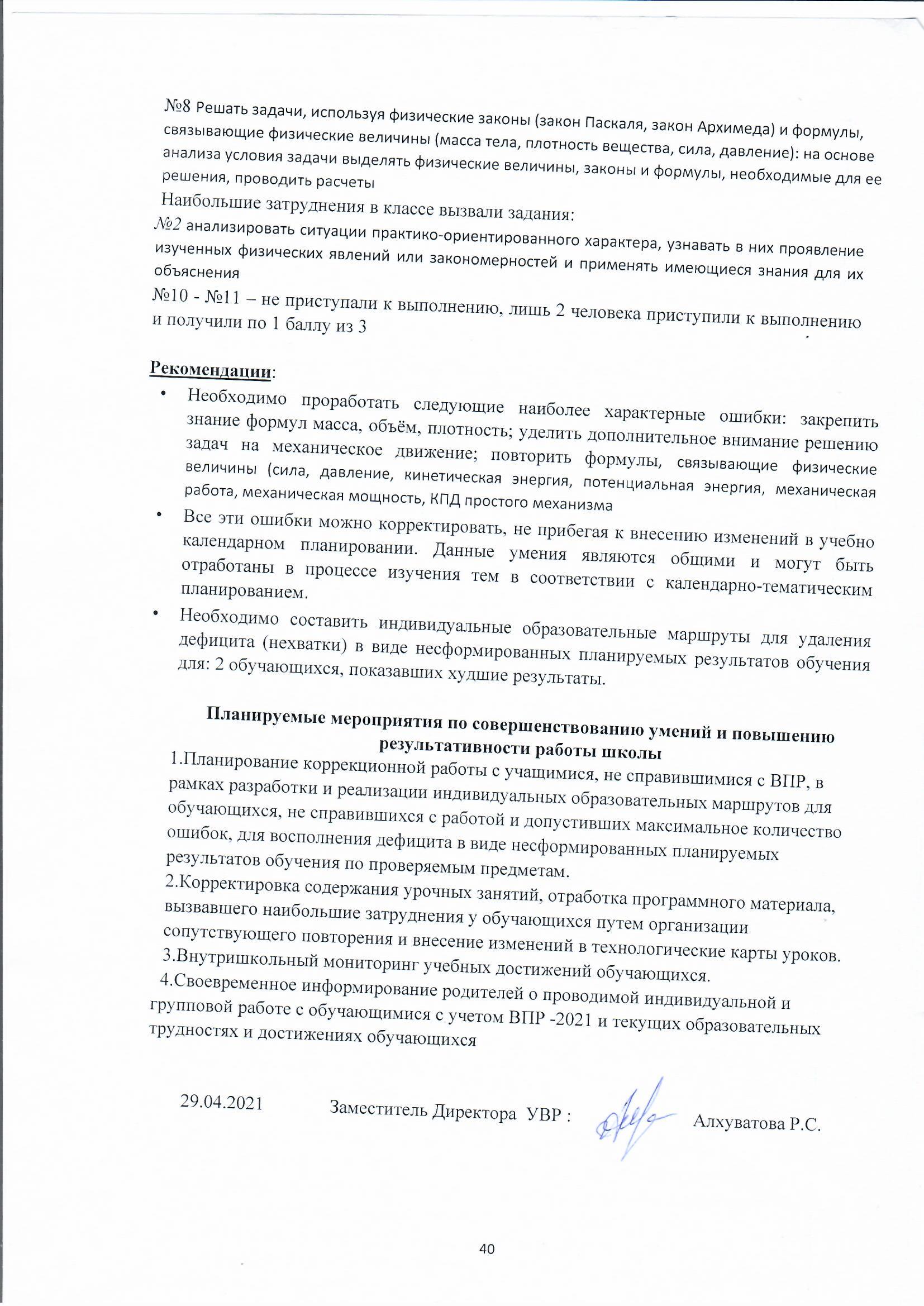 Дата Класс Предмет 02.04.2021г.4русский язык (1часть)03.04.2021г.4русский язык(2 часть)07.04.2021г.4математика09.04.2021г.4окружающий мир02.04.2021г.5русский язык 04.04.2021г.5математика 06.04.2021г.5история08.04.2021г.5биология5.04.2021г.6русский язык07.04.2021г.6математика09.04.2021г.6биология12.04.2021г.6На основе случайного выбора13.04.2021г.7Русский язык15.04.2021г.7математика16.04.2021г.7история19.04.2021г.7биология21.04.2021г.7география23.04.2021г.7обществознание24.04.2021г.7Физика26.04.2021г.7Иностранный язык28.04.2021г.8Русский язык29.04.2021г.8Математика05.04.2021г.8На основе случайного выбора12.04.2021г.8На основе случайного выбораКол-воуч-ся поспискуКолич-во выполн. работу5 4 3 2 Сред.балл за работуСредн.оценказа работуУО  в % КО в % Подтв.годов.оценкиПовы-сили резуль-татыПони-зили резуль-таты16 212 2 5 3193,2575 33,3 705 № задания Содержание заданий, проверяемые навыки Количество обучающихся, допустивших ошибкиКоличество обучающихся, допустивших ошибки1 часть 1К1 Умение писать текст под диктовку, соблюдая в практике письма изученные орфографические и пунктуационные нормы. 771К2 Умение писать текст под диктовку, соблюдая в практике письма изученные орфографические и пунктуационные нормы. 772 Выделять предложения с однородными членами 883(1) Находить главные и второстепенные (без деления на виды) члены предложения 773(2) Распознавать грамматические признаки слов; с учетом совокупности выявленных признаков относить слова к определенной группе основных частей речи 772 часть 4 Соблюдать нормы русского литературного языка в собственной речи и оценивать соблюдение этих норм в речи собеседников  4 4 5 Характеризовать звуки русского языка: согласные звонкие/глухие 7 7 6 Определять тему и главную мысль текста 6 6 7 Делить тексты на смысловые части, составлять план текста 228 Задавать вопросы по содержанию текста и отвечать на них, подтверждая ответ примерами из текста 449 Определять значение слова по тексту  2 2 10 Подбирать синонимы для устранения повторов в тексте 5511 Находить в словах с однозначно выделяемыми морфемами окончание, корень, приставку, суффикс 7 7 12K1 Распознавать грамматические признаки слов; с учетом совокупности выявленных признаков относить слова к определенной группе основных частей речи 7 7 12K2 Проводить морфологический разбор имен существительных по предложенному в учебнике алгоритму; оценивать правильность проведения морфологического разбора; находить в тексте предлоги вместе с именами существительными, к которым они относятся 6 6 13K1 Распознавать грамматические признаки слов; с учетом совокупности выявленных признаков относить слова к определенной группе основных частей речи  7 7 13K2 Проводить морфологический разбор имен прилагательных по предложенному в учебнике алгоритму; оценивать правильность проведения морфологического разбора  8 8 14 Распознавать грамматические признаки слов; с учетом совокупности выявленных признаков относить слова к определенной группе основных частей речи 4 4 15.1 Соблюдать в повседневной жизни нормы речевого этикета и правила устного общения; оценивать правильность (уместность) выбора языковых средств устного общения на уроке, в школе, в быту, со знакомыми и незнакомыми, с людьми разного возраста 111115.2  Оценивать правильность (уместность) выбора языковых средств устного общения на уроке, в школе, в быту, со знакомыми и незнакомыми, с людьми разного возраста 9 9 Кол-воуч-ся поспискуКолич-во выполн. работу5 4 3 2 Сред.балл за работуСредн.оценказа работуУО  в % КО в % Подтв.годов.оценкиПовы-сили резуль-татыПони-зили резуль-таты16 15 0 7 3 5 23,8 3,1 66,6 46,64110№ задани яСодержание заданий, проверяемые навыкиНе справились с заданиемСправились частичноПроцент выполнения1.1 Соблюдение орфографических норм 5 651,67 1.2 Соблюдение пунктуационных норм 6 7 35,561.3 Правильность списывания текста 0 1 96,67 2.1 Выполнение фонетического разбора 27 57,78 2.2 Выполнение морфемного разбора 2086,672.3 Выполнение морфологического разбора 5648,89 2.4 Выполнение синтаксического разбора предложения 42 68,893 Ударение 4 5 56,674.1 Обозначение частей речи в предложении 3 3 68,894.2 Указание отсутствующих частей речи 51 63,33 5.1 Распознавание предложения с прямой речью и расстановка знаков препинания 53 505.2 Составление схемы предложения 13 0 6,67 6.1 Распознавание предложения с обращением и расстановка знаков препинания 33 56,67 6.2 Объяснение основания выбора предложения 8 0 33,37.1 Распознавание сложного предложения и расстановка знаков препинания 6  143,337.2 Объяснение основания выбора предложения 140 6,678 Основная мысль 130 6,67 9 Факт из текста 4 0 73,33 10 Тип речи 100 33,3311 Лексическое значение слова 90 40 12 Антоним 7 053,33Кол-воуч-ся поспискуКолич-во выполн. работу5 4 3 2 Сред.балл за работуСредн.оценказа работуУО  в % КО в % Подтв.годов.оценкиПовы-сили резуль-татыПони-зили резуль-таты12 8 0 1 2 5  21,252,5 37 12 00 8 № задани яСодержание заданий, проверяемые навыкиНе справились с заданиемСправились частичноПроцент выполнения1.1 Умение обучающихся правильно списывать осложненный пропусками орфограмм и пунктограмм текст, соблюдая при письме изученные орфографические и пунктуационные нормы 43 251.2Списывать текст с пропусками орфограмм и пунктограмм, соблюдать в практике письма изученные орфографиические и пунктуационные нормы8002.1 Знание признаков основных языковых единиц (морфемный разбор)03 87,52.2Словообразовательный разбор5037,52.3Морфологический разбор6120,832.4Синтаксический разбор4237,53.1Умение распознавать заданное слово в ряду других на основе сопоставления звукового и буквенного состава3 062,5 3.2Осознавать и объяснять причину несовпадения звуков и букв в слове5037,54 	Уровень 	владения 	орфоэпическими нормами русского литературного языка 4 2 37,5 5 Умение опознавать самостоятельные части речи и их формы,  служебные части речи в указанном предложении 3 4 41,676 Умение распознавать случаи нарушения грамматических норм русского литературного языка в формах слов различных частей речи и исправлять эти нарушения 24 50 7.1 Опознавать предложения с подлежащим и сказуемым, выраженными существительными в именительном падеже  2075 7.2Анализировать различные виды предложений с точки зрения их структурно-смысловой организации и функциональных особенностей5037,58.1 Опознавать предложения  с обращением, однородными членами предложения, сложное предложение 4 050 8.2Опознавать сложное предложение7012,59 Умение распознавать и адекватно формулировать основную мысль текста в письменной форме 03 81,25 10 Умение передавать содержание текста в виде плана в письменной форме с соблюдением норм построения предложения и словоупотребления 3  158,33 11 Ориентирование в содержании текста, понимание его целостного смысла,  нахождение в тексте требуемой информации, подтверждения выдвинутых тезисов 11 81,25 12.1 Распознавать 	лексическое 	значение многозначного слова с опорой на указанный в задании контекст 30 62,5 12.2использовать многозначное слово в другом значении в самостоятельно составленном и оформленном на письме речевом высказывании6118,7513.1Умение 	распознавать 	стилистическую окраску заданного слова 8 0 0 13.2Подбирать к слову близкие по значению слова (синонимы)7012,514.1Распознавание значения фразеологической единицы (учебно-языковое умение) 3 3 43,75 14.2Распознавание значения фразеологической единицы (учебно-языковое умение)800Кол-воуч-ся поспискуКолич-во выполн. работу5 4 3 2 Сред.балл за работуСредн.оценказа работуУО  в % КО в % Подтв.годов.оценкиПовы-сили резуль-татыПони-зили резуль-таты16130 67033,33,910046130 0№ задани яСодержание заданий, проверяемые навыкиКоличество обучающихся, не справившихся с заданием1.1 Соблюдение орфографических норм112921.2 Соблюдение пунктуационных норм103241.3 Правильность списывания текста0 13100 2.1 Выполнение морфемного разбора0 13100 2.2 Выполнение словообразовательного разбора0131002.3 Выполнение морфологического разбора211852.4 Выполнение синтаксического разбора предложения310773.1 Распознавание предложений0131003.2 Правильное написание предлогов3 10774.1 Распознавание предложений49694.2 Правильное написание союзов67545 ударение0131006 Грамматические основы211857.1 Распознавание предложения с д.о. и места постановки запятой49697.2 Обоснование выбора предложения85388.1 Распознавание предложения с обращением и мест расстановки запятых112928.2 Обоснование выбора предложения, называние пунктуационных отрезков67549 Основная мысль текста.2118510 тип речи496911.1 Ответ на вопрос1129211.2 Выписанные из текста ключевые слова и словосочетания, подтверждающие ответ2118512 лексическое значение 01310013.1 стилистически окрашенное слово 1 129213.2 Подбор синонима к слову 3107714 Значение пословицы 0131001612 0 4 8 027,2 3,3 10033,3 12 0 0 № задани яСодержание заданий, проверяемые навыкиНе справились с заданиемСправились частичноПроцент выполнения1.1 Соблюдение орфографических норм2 1084 1.2 Соблюдение пунктуационных норм6 6 50 1.3 Правильность списывания текста0 12 100 2.1 Выполнение морфемного разбора0 12 100 2.2 Выполнение морфологического разбора012 1002.3 Выполнение синтаксического разбора 210 84 3. Правописание НЕ со словами3 9 864. Написание Н и НН в разных частях речи0 12 100 5. Правильная постановка ударения в словах2 10 84 6. Распознавание грамматических ошибок3  975 7 Правильное определение основной мысли текста39 75 8. Работа с микротемами текста1 11 92 9. Средство выразительностираспознали012 10010. Распознавание лексического значения слова0 1210011. Распознали виды подчинительной связи0 12100 12. Нахождение грамматич. основ0  12100 14. Распознавание вводных конструкций.0 12 10015. Распознавание обособленных определений3 9 75 17. Распознавание однородных членов предложения.0 121005 4 3 2 КО в % 16 15 1/6,67 5/33,33 7/46,67 2/13,33 3,3 87 10 05№ задания Содержание заданий, проверяемые требования (умения) в соответствии с ФГОСДостижение планируемых результатов1  Умение выполнять арифметические действия с числами и числовыми выражениями. Выполнять устно сложение, вычитание, умножение и деление однозначных, двузначных и трехзначных чисел в случаях, сводимых к действиям в пределах 100 (в том числе с нулем и числом 1).1002 Умение выполнять арифметические действия с числами и числовыми выражениями. Вычислять значение числового выражения (содержащего 2–3 арифметических действия, со скобками и без скобок).73,333  Использование начальных математических знаний для описания и объяснения окружающих предметов, процессов, явлений, для оценки количественных и пространственных отношений предметов, процессов, явлений. Решать арифметическим способом (в 1–2 действия) учебные задачи и задачи, связанные с повседневной жизнью.66,674 Использование начальных математических знаний для описания и объяснения окружающих предметов, процессов, явлений, для оценки количественных и пространственных отношений предметов, процессов, явлений. Читать, записывать и сравнивать величины (массу, время, длину, площадь, скорость), используя основные единицы измерения величин и соотношения между ними (килограмм – грамм; час – минута, минута – секунда; километр – метр, метр – дециметр, дециметр – сантиметр, метр – сантиметр,сантиметр – миллиметр)33,335.1  Умение исследовать, распознавать геометрические фигуры. Вычислять периметр треугольника, прямоугольника и квадрата, площадь прямоугольника и квадрата.605.2 Умение изображать геометрические фигуры. Выполнять построение геометрических фигур с заданными измерениями (отрезок, квадрат, прямоугольник) с помощью линейки, угольника.206.1 Умение работать с таблицами, схемами, графиками диаграммами. Читать несложные готовые таблицы.86,676.2  Умение работать с таблицами, схемами, графиками диаграммами, анализировать и интерпретировать данные. Сравнивать и обобщать информацию, представленную в строках и столбцах несложных таблиц и диаграмм.807  Умение выполнять арифметические действия с числами и числовыми выражениями. Выполнять письменно действия с многозначными числами (сложение, вычитание, умножение и деление на однозначное, двузначное числа в пределах 10 000) с использованием таблиц сложения и умножения чисел, алгоритмов письменных арифметических действий (в том числе деления с остатком).66,678  Умение решать текстовые задачи. Читать, записывать и сравнивать величины (массу, время, длину, площадь, скорость), используя основные единицы измерения величин и соотношения между ними (килограмм – грамм; час – минута, минута – секунда; километр – метр, метр – дециметр, дециметр – сантиметр, метр – сантиметр, сантиметр – миллиметр);
решать задачи в 3–4 действия6,679.1  Овладение основами логического и алгоритмического мышления. Интерпретировать информацию, полученную при проведении несложных исследований (объяснять, сравнивать и обобщать данные, делать выводы и прогнозы).13,339.2  Овладение основами логического и алгоритмического мышления. Интерпретировать информацию, полученную при проведении несложных исследований (объяснять, сравнивать и обобщать данные, делать выводы и прогнозы).13,3310  Овладение основами логического и алгоритмического мышления 
Собирать, представлять, интерпретировать информацию26,6711  Овладение основами пространственного воображения. Описывать взаимное расположение предметов в пространстве и на плоскости.63,3312  Овладение основами логического и алгоритмического мышления. 
Решать задачи в 3–4 действия.05 4 3 2 УО  в % КО в % 16 11 1 1 72 10,2 3 80 20 4 0 7 № задани я Содержание заданий, проверяемые навыки Достижение планируемых результатов1 1. Развитие представлений о числе и числовых системах от натуральных до действительных чисел. Оперировать на базовом уровне понятием «натуральное число».1002 2. Развитие представлений о числе и числовых системах от натуральных до действительных чисел. Оперировать на базовом уровне понятием «обыкновенная дробь».9,093 3. Развитие представлений о числе и числовых системах от натуральных до действительных чисел. Оперировать на базовом уровне понятием «десятичная дробь».1004 4. Развитие представлений о числе и числовых системах от натуральных до действительных чисел. Решать задачи на нахождение части числа и числа по его части.05 5. Овладение приемами выполнения тождественных преобразований выражений. Использовать свойства чисел и правила действий с рациональными числами при выполнении вычислений.90,916 6. Умение применять изученные понятия, результаты, методы для решения задач практического характера и задач из смежных дисциплин. Решать задачи разных типов (на работу, на движение), связыва¬ющих три величины; выделять эти величины и отношения между ними; знать различие скоростей объекта в стоячей воде, против течения и по течению реки.45,457 7. Умение применять изученные понятия, результаты, методы для решения задач практического характера и задач из смежных дисциплин. Решать несложные сюжетные задачи разных типов на все арифметические действия.9,098 8. Умение применять изученные понятия, результаты, методы для решения задач практического характера и задач из смежных дисциплин. Находить процент от числа, число по проценту от него; находить процентное отношение двух чисел; находить процентное снижение или процентное повышение величины.54,559 9. Овладение навыками письменных вычислений. Использовать свойства чисел и правила действий с рациональными числами при выполнении вычислений / выполнять вычисления, в том числе с использованием приемов рациональных вычислений, обосновывать алгоритмы выполнения действий.54,5510 10. Умение применять изученные понятия, результаты, методы для решения задач практического характера и задач из смежных дисциплин. Решать задачи на покупки, решать несложные логические задачи методом рассуждений.45,4511(1) 11.1. Умение извлекать информацию, представленную в таблицах, на диаграммах. Читать информацию, представленную в виде таблицы, диаграммы.90,9111(2) 11.2. Умение извлекать информацию, представленную в таблицах, на диаграммах. Читать информацию, представленную в виде таблицы, диаграммы / извлекать, интерпретировать информацию, представленную в таблицах и на диаграммах, отражающую свойства и характеристики реальных процессов и явлений.90,9112(1) 12.1. Умение применять изученные понятия, результаты, методы для решения задач практического характера и задач из смежных дисциплин. Вычислять расстояния на местности в стандартных ситуациях.9,0912.2. Развитие умений моделирования реальных ситуаций на языке геометрии, развитие изобразительных умений. Выполнять простейшие постро¬ения и измерения на местности, необходимые в реальной жизни.9,0912(2) 13. Развитие пространственных представлений. Оперировать на базовом уровне понятиями: «прямоугольный параллелепипед», «куб», «шар». 54,5513 14. Умение проводить логические обоснования, доказательства математических утверждений. Решать простые и сложные задачи разных типов, а также задачи повышенной трудности.05 4 3 2 УО  в % КО в % 1280 22 2 6,71 3 75 25 50 3 № задани я Содержание заданий, проверяемые навыки Достижение планируемых результатов1 1. Развитие представлений о числе и числовых системах от натуральных до действительных чисел. Оперировать на базовом уровне понятием целое число752 2. Развитие представлений о числе и числовых системах от натуральных до действительных чисел. Оперировать на базовом уровне понятием обыкновенная дробь, смешанное число87,53 3. Развитие представлений о числе и числовых системах от натуральных до действительных чисел. Решать задачи на нахождение части числа и числа по его части37,54 4. Развитие представлений о числе и числовых системах от натуральных до действительных чисел. Оперировать на базовом уровне понятием десятичная дробь87,55 5. Умение пользоваться оценкой и прикидкой при практических расчетах. Оценивать размеры реальных объектов окружающего мира87,56 6. Умение извлекать информацию, представленную в таблицах, на диаграммах. Читать информацию, представленную в виде таблицы, диаграммы / извлекать, интерпретировать информацию, представленную в таблицах и на диаграммах, отражающую свойства и характеристики реальных процессов и явлений87,57 7. Овладение символьным языком алгебры. Оперировать понятием модуль числа, геометрическая интерпретация модуля числа08 8. Развитие представлений о числе и числовых системах от натуральных до действительных чисел. Сравнивать рациональные числа / упорядочивать числа, записанные в виде обыкновенных дробей, десятичных дробей87,59 9. Овладение навыками письменных вычислений. Использовать свойства чисел и правила действий с рациональными числами при выполнении вычислений / выполнять вычисления, в том числе с использованием приемов рациональных вычислений2510 10. Умение анализировать, извлекать необходимую информацию. Решать несложные логические задачи, находить пересечение, объединение, подмножество в простейших ситуациях37,511 11. Умение применять изученные понятия, результаты, методы для решения задач практического характера и задач их смежных дисциплин. Решать задачи на покупки, находить процент от числа, число по проценту от него, находить процентное отношение двух чисел, находить процентное снижение или процентное повышение величины012 12. Овладение геометрическим языком, развитие навыков изобразительных умений, навыков геометрических построений. Оперировать на базовом уровне понятиями: фигура, точка, отрезок, прямая, луч, ломанная, угол, многоугольник, треугольник и четырехугольник, прямоугольник и квадрат, окружность и круг, прямоугольный параллелепипед, куб, шар. Изображать изучаемые фигуры от руки и с помощью линейки37,513 13. Умение проводить логические обоснования, доказательства математических утверждений. Решать простые и сложные задачи разных типов, а также задачи повышенной трудности05 4 3 2 УО  в % КО в % 16 120 1927,8 2,882,58,390 3 № задани я Содержание заданий, проверяемые навыки 1 Арифметические действия с обыкновенными дробями 4 662 Арифметические действия с десятичными дробями 5583 Работа с табличными значениями 1914 Единицы измерения скорости 12 05 Проценты 9336 Логические утверждения 0 1007 Диаграммы 6 508 График функции 1209 Решение линейных уравнений 3 7510 Решение текстовых задач 9 33,311 Преобразование и вычисление значений выражения с использованием формул сокращенного умножения 11 8,3312 Координаты точек 4 70,813 Геометрия на клетчатой бумаге 6 5014 Геометрическая задача 10 1 12,515 Построение графика зависимости чисел 37816 Текстовая задача на движение 10115 4 3 2 УО  в % КО в % 16 90 1628,9 2,9 771190 3 № задани я № задани я Содержание заданий, проверяемые навыки Содержание заданий, проверяемые навыки  о1  о1 Арифметические действия с обыкновенными дробями Арифметические действия с обыкновенными дробями 001002 2 Квадратное уравнениеКвадратное уравнение1188,93 3 Задача на отношения и пропорциюЗадача на отношения и пропорцию4444,44 4 Сравнение чиселСравнение чисел2 2 77,85 5 Линейная функцияЛинейная функция8811,16 6 ДиаграммаДиаграмма7727,87 7 Задача с практическим содержаниемЗадача с практическим содержанием6 6 33,38 8 Квадратные корниКвадратные корни3366,79 9 Алгебраическое выражение Алгебраическое выражение 6 6 33,310 10 ВероятностьВероятность0 0 10011 11 ПроцентыПроценты7 7 22,212 12 Геометрия на клетчатой бумаге Геометрия на клетчатой бумаге 6633,313 13 Геометрическая задачаГеометрическая задача99014 14 Геометрическая задача, выбрать верное утверждение. Геометрическая задача, выбрать верное утверждение. 1 1 1 1 88,915 15 Построение графика зависимости чисел Построение графика зависимости чисел 99016 16 Текстовая задача на движение Текстовая задача на движение 7727,817Работа с табличными значениямиРабота с табличными значениями7722,222,222,218Единицы измерения скоростиЕдиницы измерения скорости9900019Логическая задачаЛогическая задача990005 4 3 2 УО  в % КО в % 1612 0 8 3 117,9 3,5891,6 72,72 507№ задания Содержание заданий, проверяемые навыки 1 Умение узнавать по изображениям объекты живой и неживой природы, а также объекты, созданные человеком 22 Умение находить информацию на печатных носителях (интернетсайтах), используя условные обозначения2 3.1 Умение определять территорию, континент на географической карте 4 3.2 Умение проводить классификацию объектов  по заданному основанию 4 3.3 Умение проводить классификацию объектов по заданному основанию 54 Овладение начальными сведениями о сущности и особенностях объектов, процессов, явлений действительности;умение анализировать изображения.Узнавать изученные объекты и явления живой и неживой природы;использоватьзнаково­символические средства, в том числе модели, для решения задач. 3 5 Умение использовать знания о строении и функционировании организма человека в целях сохранения и укрепления здоровья 1 6.1 Умение различать в описании опыта его цель, ход опыта и выводы 5 6.2 Умение логически выводить следствия 7 6.3 Сравнивать между собой объекты, выделяя 2-3 существенных признака; проводить несложные наблюдения в окружающей среде и ставить опыты	0 7.1 Освоение элементарных правил нравственного поведения в мире природы и людей; использование знаково-символических средств представления информации для создания моделей изучаемых объектов и процессов 1 7.2 Умение осознанно и произвольно строить речевое высказывание в письменной форме 1 8.1 Умение сопоставлять визуальную информацию из нескольких источников для решения поставленной задачи 0 8.2 Умение осознанно и произвольно строить речевое высказывание в письменной форме  3 8.3 Умение осознанно и произвольно строить речевое высказывание в письменной форме  8 9 Умение находить информацию на печатных носителях (интернетсайтах), используя условные обозначения 3 10.1 Сформированность уважительного отношения к родному краю 3 10.2.1 Умение проводить классификацию объектов по заданному основанию 6 10.2.2 Умение проводить классификацию объектов по заданному основанию 8 10.2.3 Умение осознанно и произвольно строить речевое высказывание в письменной форме 10 5 4 3 2 УО  в % КО в % 16 150 6 8 1 14,4 3,3 3,3 93,3 40 660 99№ задания Содержание заданий, проверяемые навыки Содержание заданий, проверяемые навыки Содержание заданий, проверяемые навыки Содержание заданий, проверяемые навыки Содержание заданий, проверяемые навыки Содержание заданий, проверяемые навыки Содержание заданий, проверяемые навыки 1Умение выделять существенные признаки биологических объектов Умение выделять существенные признаки биологических объектов Умение выделять существенные признаки биологических объектов Умение выделять существенные признаки биологических объектов Умение выделять существенные признаки биологических объектов Умение выделять существенные признаки биологических объектов Умение выделять существенные признаки биологических объектов 0000151515 02Умение использовать важнейшие признаки живого для объяснения того или иного природного явления Умение использовать важнейшие признаки живого для объяснения того или иного природного явления Умение использовать важнейшие признаки живого для объяснения того или иного природного явления Умение использовать важнейшие признаки живого для объяснения того или иного природного явления Умение использовать важнейшие признаки живого для объяснения того или иного природного явления Умение использовать важнейшие признаки живого для объяснения того или иного природного явления Умение использовать важнейшие признаки живого для объяснения того или иного природного явления 00001515150 3Умение сравнивать биологические объекты с их моделями в целях составления описания по заданному алгоритму на примере описания листьев разных видов растений и пород собак Умение сравнивать биологические объекты с их моделями в целях составления описания по заданному алгоритму на примере описания листьев разных видов растений и пород собак Умение сравнивать биологические объекты с их моделями в целях составления описания по заданному алгоритму на примере описания листьев разных видов растений и пород собак Умение сравнивать биологические объекты с их моделями в целях составления описания по заданному алгоритму на примере описания листьев разных видов растений и пород собак Умение сравнивать биологические объекты с их моделями в целях составления описания по заданному алгоритму на примере описания листьев разных видов растений и пород собак Умение сравнивать биологические объекты с их моделями в целях составления описания по заданному алгоритму на примере описания листьев разных видов растений и пород собак Умение сравнивать биологические объекты с их моделями в целях составления описания по заданному алгоритму на примере описания листьев разных видов растений и пород собак 0000151515 04Знание клеточных структур или знание устройства оптических приборов, например, микроскопа Знание клеточных структур или знание устройства оптических приборов, например, микроскопа Знание клеточных структур или знание устройства оптических приборов, например, микроскопа Знание клеточных структур или знание устройства оптических приборов, например, микроскопа Знание клеточных структур или знание устройства оптических приборов, например, микроскопа Знание клеточных структур или знание устройства оптических приборов, например, микроскопа Знание клеточных структур или знание устройства оптических приборов, например, микроскопа 000015151505 Умение работать с биологическим объектом Умение работать с биологическим объектом Умение работать с биологическим объектом Умение работать с биологическим объектом Умение работать с биологическим объектом Умение работать с биологическим объектом Умение работать с биологическим объектом 1111222 806Работа с табличным материалом Работа с табличным материалом Работа с табличным материалом Работа с табличным материалом Работа с табличным материалом Работа с табличным материалом Работа с табличным материалом 4444111111 07Умение анализировать текст биологического содержания на предмет выявления в нем необходимой информации Умение анализировать текст биологического содержания на предмет выявления в нем необходимой информации Умение анализировать текст биологического содержания на предмет выявления в нем необходимой информации Умение анализировать текст биологического содержания на предмет выявления в нем необходимой информации Умение анализировать текст биологического содержания на предмет выявления в нем необходимой информации Умение анализировать текст биологического содержания на предмет выявления в нем необходимой информации Умение анализировать текст биологического содержания на предмет выявления в нем необходимой информации 5555101010 08 Умение находить недостающую информацию для описания важнейших природных зон Умение находить недостающую информацию для описания важнейших природных зон Умение находить недостающую информацию для описания важнейших природных зон Умение находить недостающую информацию для описания важнейших природных зон Умение находить недостающую информацию для описания важнейших природных зон Умение находить недостающую информацию для описания важнейших природных зон Умение находить недостающую информацию для описания важнейших природных зон 999911133,39 Понимание обучающимися схематического изображения правил природопользования и техники безопасности при работе в биологической лаборатории и способность объяснить необходимость соблюдения этих правил Понимание обучающимися схематического изображения правил природопользования и техники безопасности при работе в биологической лаборатории и способность объяснить необходимость соблюдения этих правил Понимание обучающимися схематического изображения правил природопользования и техники безопасности при работе в биологической лаборатории и способность объяснить необходимость соблюдения этих правил Понимание обучающимися схематического изображения правил природопользования и техники безопасности при работе в биологической лаборатории и способность объяснить необходимость соблюдения этих правил Понимание обучающимися схематического изображения правил природопользования и техники безопасности при работе в биологической лаборатории и способность объяснить необходимость соблюдения этих правил Понимание обучающимися схематического изображения правил природопользования и техники безопасности при работе в биологической лаборатории и способность объяснить необходимость соблюдения этих правил Понимание обучающимися схематического изображения правил природопользования и техники безопасности при работе в биологической лаборатории и способность объяснить необходимость соблюдения этих правил 1 1 1 1 8884010Анализ профессии, связанные с применением биологических знаний Анализ профессии, связанные с применением биологических знаний Анализ профессии, связанные с применением биологических знаний Анализ профессии, связанные с применением биологических знаний Анализ профессии, связанные с применением биологических знаний Анализ профессии, связанные с применением биологических знаний Анализ профессии, связанные с применением биологических знаний 444444446,65 4 3 2 УО  в % КО в % 12 11 0 5 4 2 14,2 3.3 81,8 18,2 9 0 2 № задания Содержание заданий, проверяемые навыки 1 Умение 	работать 	с 	изображениями биологических объектов 2 718 2 Умение работать с научными приборами 5418 3 Восстановление текста биологического содержания с помощью избыточного перечня биологических терминов и понятий 739 4 Описание опыта 3827 5 Строение растений 0 918 6 Царство Растения 4 063,6 7 Умение работать с графиками 0 645,4 8 Умение 	формулировать 	гипотезу биологического 	эксперимента, 	оценивать полученные результаты и делать обоснованные выводs5 418 9 Умение использовать полученные теоретические знания в практическойдеятельности 3264,5 10 Классификация животных по средам обитания и царствам Животных 1 181,8 5 4 3 2 УО  в % КО в % 16 10 0 4 6 0 15,1 3,4 100 40 9 0 1 № задания Содержание заданий, проверяемые навыки 1 Анализ обьектов живой природы 09 102 Отличительные признаки представителей семейств растений, сельхоз.растения1 090 3 Знание таксонов растений 0 640 4 Анализ текста о морфологии и физиологии растений 1 7 205 Характеристика злаковых культур 3 520 6 Сравнительная характеристика одноклеточных водорослей и бактерий 7 030 7 Сравнение представителей классов однодольные и двудольные 8 20 8 Размножение водорослей 1 360 9 Процессы опыления у растений 0 0100 10 Знание жизненных форм растений. Размножение растений 5 50 11 Размножение папоротников 2 080 12 Знание представителей царств растений, грибов и бактерий.съедобные и ядовитые грибы 4 6 013 Определение сред обитания организмов. Происхождение растений 2 8 05 4 3 2 УО  в % КО в % 16 15 0 9 5 1 20,3 3,5 94,6 60 12 2 1 № задания Содержание заданий, проверяемые навыки 1 Зоология – наука о животных. Методы изучения животных. Роль зоологии в познании окружающего мира и практической деятельности людей.Выявление понимания зоологии как системы наук, объектами изучения которой являются животные04 73,32 Классификация животных. Значение животных в природе и жизни человека.Умение делать морфологическое и систематическое описание животного по заданному алгоритму (тип симметрии, среда обитания, местоположение в системе животного мира), а также определять их значение в природе и жизни человека.1 560 3 Умение находить в перечне согласно условию задания необходимую биологическую информацию о простейших, беспозвоночных и хордовых животных. 113 6.64 Знание общих свойств живого у представителей животных, растений, бактерий, грибов. В первой части определяется тип питания по названию организма, а во второй части – по изображению конкретного организма.Общие свойства организмов и их проявление у животных0 753,3 5 Умение работать с рисунками, представленными в виде схемы, на которой изображен цикл развития печёночного сосальщика. Вторая часть задания проверяет умение оценивать влияние этого животного на человека.Значение простейших и беспозвоночных животных в жизни человека0 753,3 6 Знание особенностей строения и функционирование отдельных органов и систем органов у животных разных таксономических групп (простейших, беспозвоночных и хордовых животных) 3733,3 7 Умение установить по изображению принадлежность отдельного органа или системы органов (фрагмента) к животному определенной систематической группы (беспозвоночные, хордовые животные).2 086,6 8 Первая часть задания 8 проверяет умение проводить сравнение биологических объектов, таксонов между собой, а во второй части приводить примеры типичных представителей животных, относящихся к этим систематическим группам (простейшим, беспозвоночным и хордовым животным)2 130 9 Умение читать и понимать текст биологического содержания, используя для этого недостающие термины и понятия, представленные в перечне о простейших, беспозвоночных и хордовых животных.13 20 10 Первая часть задания 10 проверяет умение соотносить изображение объекта с его описанием. Во второй части задания нужно формулировать аргументированный ответ на поставленный вопрос.6 713,3 11 Знание важнейших морфологических, физиологических, экологических признаков простейших, беспозвоночных и хордовых животных на уровне типа или класса.14 06,6 12 Работа с табличным материалом, в частности умение анализировать статистические данные и делать на этом основании умозаключения.3 733,3 13 Первая часть задания 13 проверяет умение сравнивать биологические объекты с их моделями в целях составления описания объекта на примере породы собаки по заданному алгоритму. Вторая часть задания проверяет умение использовать это умение для решения практической задачи (сохранение и воспроизведение породы собаки)Значение хордовых животных в жизни человека5 533,3 5 4 3 2 УО  в % КО в % 16 13 0 3 9 1 14,3 3,15 92,3 23 10 1 2 № задания Содержание заданий, проверяемые навыки Не справились с заданиемСправились частичноПроцент выполнения1 -проверяло знания о простых и сложных веществах – умение составлять формулы и давать названия хим. веществам.37232 -физические и химические явления.  – признаки химических реакций7230,713 – молярная масса вещества11015,44 -строение атома– Периодическая система химических элементов Д. И. Менделеева.5246,15 – вычисление массы вещества по массовой доле.  – вычисление массовой доли вещества1830,716 -химические формулы веществ. – физические свойства веществ. – классификация оксидов – вычисление массовой доли химического элемента в сложном веществе21107 – химические уравнения– типы химических реакций – методы разделения смесей3100 8 области применения химических соединений9215,4 9 правила техники безопасности в лаборатории и обращения с химическими веществами в быту5615,45 4 3 2 УО  в % КО в % 12 12 0 1 110 16,8 3,08 100 89 0 3№ задания Содержание заданий, проверяемые навыки Достижение планируемых результатов1.1.Умение определять понятия, устанавливать аналогии.
Сформированность представлений о географии, ее роли в освоении планеты человеком.
Сформированность представлений об основных этапах географического освоения Земли, открытиях великих путешественников.
Сформированность представлений о географических объектах.
Владение основами картографической грамотности и использования географической карты для решения разнообразных задач66,67  1.2.Умение определять понятия, устанавливать аналогии.
Сформированность представлений о географии, ее роли в освоении планеты человеком.
Сформированность представлений об основных этапах географического освоения Земли, открытиях великих путешественников.
Сформированность представлений о географических объектах.
Владение основами картографической грамотности и использования географической карты для решения разнообразных задач29,172.1K1.Владение основами картографической грамотности и использования географической карты для решения разнообразных задач.
Навыки использования различных источников географической информации для решения учебных задач.
Смысловое чтение41,672.1K2.Владение основами картографической грамотности и использования географической карты для решения разнообразных задач.
Навыки использования различных источников географической информации для решения учебных задач.
Смысловое чтение252.2.Владение основами картографической грамотности и использования географической карты для решения разнообразных задач.
Навыки использования различных источников географической информации для решения учебных задач.
Смысловое чтение8,333.1.Умение применять и преобразовывать знаки и символы, модели и схемы для решения учебных и познавательных задач.
Умение устанавливать причинно-следственные связи, строить логическое рассуждение, умозаключение и делать выводы. 
Владение основами картографической грамотности и использования географической карты для решения разнообразных задач.
Сформированность представлений о необходимости географических знаний для решения практических задач37,53.2.Умение применять и преобразовывать знаки и символы, модели и схемы для решения учебных и познавательных задач.
Умение устанавливать причинно-следственные связи, строить логическое рассуждение, умозаключение и делать выводы. 
Владение основами картографической грамотности и использования географической карты для решения разнообразных задач.
Сформированность представлений о необходимости географических знаний для решения практических задач253.3.Умение применять и преобразовывать знаки и символы, модели и схемы для решения учебных и познавательных задач.
Умение устанавливать причинно-следственные связи, строить логическое рассуждение, умозаключение и делать выводы. 
Владение основами картографической грамотности и использования географической карты для решения разнообразных задач.
Сформированность представлений о необходимости географических знаний для решения практических задач41,674.1.Умение устанавливать причинно-следственные связи, строить логическое рассуждение, умозаключение и делать выводы. 
Сформированность представлений и основополагающих теоретических знаний о целостности и неоднородности Земли как планеты в пространстве и во времени58,334.2.Умение устанавливать причинно-следственные связи, строить логическое рассуждение, умозаключение и делать выводы. 
Сформированность представлений и основополагающих теоретических знаний о целостности и неоднородности Земли как планеты в пространстве и во времени41,674.3.Умение устанавливать причинно-следственные связи, строить логическое рассуждение, умозаключение и делать выводы. 
Сформированность представлений и основополагающих теоретических знаний о целостности и неоднородности Земли как планеты в пространстве и во времени22,225.1.Умение определять понятия, устанавливать аналогии, классифицировать.
Умение устанавливать причинно-следственные связи. 
Сформированность представлений и основополагающих теоретических знаний о целостности и неоднородности Земли как планеты в пространстве и во времени, особенностях природы Земли.
Сформированность представлений о географических объектах, явлениях, закономерностях; владение понятийным аппаратом географии755.2.Умение определять понятия, устанавливать аналогии, классифицировать.
Умение устанавливать причинно-следственные связи. 
Сформированность представлений и основополагающих теоретических знаний о целостности и неоднородности Земли как планеты в пространстве и во времени, особенностях природы Земли.
Сформированность представлений о географических объектах, явлениях, закономерностях; владение понятийным аппаратом географии1006.1.Умение применять и преобразовывать знаки и символы, модели и схемы для решения учебных и познавательных задач.
Умение осознанно использовать речевые средства для выражения своих мыслей; владение письменной речью.
Практические умения и навыки использования количественных и качественных характеристик компонентов географической среды58,336.2K1.Умение применять и преобразовывать знаки и символы, модели и схемы для решения учебных и познавательных задач.
Умение осознанно использовать речевые средства для выражения своих мыслей; владение письменной речью.
Практические умения и навыки использования количественных и качественных характеристик компонентов географической среды91,676.2K2.Умение применять и преобразовывать знаки и символы, модели и схемы для решения учебных и познавательных задач.
Умение осознанно использовать речевые средства для выражения своих мыслей; владение письменной речью.
Практические умения и навыки использования количественных и качественных характеристик компонентов географической среды8,337.Сформированность представлений о географических объектах, процессах, явлениях, закономерностях; владение понятийным аппаратом географии.
Смысловое чтение258.1.Практические умения и навыки использования количественных и качественных характеристик компонентов географической среды. 
Сформированность представлений и основополагающих теоретических знаний о целостности и неоднородности Земли как планеты в пространстве и во времени, особенностях жизни, культуры и хозяйственной деятельности людей на разных материках и в отдельных странах.
Умение применять географическое мышление в познавательной практике45,838.2.Практические умения и навыки использования количественных и качественных характеристик компонентов географической среды. 
Сформированность представлений и основополагающих теоретических знаний о целостности и неоднородности Земли как планеты в пространстве и во времени, особенностях жизни, культуры и хозяйственной деятельности людей на разных материках и в отдельных странах.
Умение применять географическое мышление в познавательной практике87,59K1.Сформированность представлений о географических объектах, процессах, явлениях, закономерностях; владение понятийным аппаратом географии.
Умения и навыки использования разнообразных географических знаний для объяснения и оценки явлений и процессов, самостоятельного оценивания уровня безопасности окружающей среды, соблюдения мер безопасности в случае природных стихийных бедствий.
Умение осознанно использовать речевые средства для выражения своих мыслей, формулирования и аргументации своего мнение83,339K2.Сформированность представлений о географических объектах, процессах, явлениях, закономерностях; владение понятийным аппаратом географии.
Умения и навыки использования разнообразных географических знаний для объяснения и оценки явлений и процессов, самостоятельного оценивания уровня безопасности окружающей среды, соблюдения мер безопасности в случае природных стихийных бедствий.
Умение осознанно использовать речевые средства для выражения своих мыслей, формулирования и аргументации своего мнени58,339K3.Сформированность представлений о географических объектах, процессах, явлениях, закономерностях; владение понятийным аппаратом географии.
Умения и навыки использования разнообразных географических знаний для объяснения и оценки явлений и процессов, самостоятельного оценивания уровня безопасности окружающей среды, соблюдения мер безопасности в случае природных стихийных бедствий.
Умение осознанно использовать речевые средства для выражения своих мыслей, формулирования и аргументации своего мнени5010.1. Первичные компетенции использования территориального подхода как основы географического мышления.
Сформированность представлений о географических объектах, процессах, явлениях, закономерностях; владение понятийным аппаратом географии.
Умение осознанно использовать речевые средства для выражения своих мыслей, формулирования и аргументации своего мнения; владение письменной речью41,6710.2K1.Первичные компетенции использования территориального подхода как основы географического мышления.
Сформированность представлений о географических объектах, процессах, явлениях, закономерностях; владение понятийным аппаратом географии.
Умение осознанно использовать речевые средства для выражения своих мыслей, формулирования и аргументации своего мнения; владение письменной речью16,6710.2K2.Первичные компетенции использования территориального подхода как основы географического мышления.
Сформированность представлений о географических объектах, процессах, явлениях, закономерностях; владение понятийным аппаратом географии.
Умение осознанно использовать речевые средства для выражения своих мыслей, формулирования и аргументации своего мнения; владение письменной речью8,335 4 3 2 УО  в % КО в % 16140 4 9 1 18,5 3,2 92299 0 5№ задания Содержание заданий, проверяемые навыки Достижение планируемых результатов1.1 Освоение  Земли человеком. Мировой  океан  и его  части.
Географическое положение  и природа материков Земли
Умения определять понятия, создавать обобщения,  устанавливать  аналогии.
Умения  устанавливать  причинно-следственные  связи,  строить  логическое рассуждение.  Смысловое чтение.
Представления  об  основных  этапах географического  освоения  Земли,  открытиях  великих  путешественников  и землепроходцев,  исследованиях  материков Земли.
Первичные  компетенции  использования территориального подхода как основы географического мышления, владение понятийным аппаратом географии.
Умения ориентироваться в источниках географической информации, выявлять взаимодополняющую  географическую информацию. 
Умения  различать  изученные  географические объекты, описывать по карте положение и взаиморасположение географических объектов67.86 80 1.2Умения  устанавливать  причинно-следственные  связи,  строить  логическое рассуждение.  Смысловое чтение.
Представления  об  основных  этапах географического  освоения  Земли,  открытиях  великих  путешественников  и землепроходцев,  исследованиях  материков Земли.
Первичные  компетенции  использования территориального подхода как основы географического мышления, владение понятийным аппаратом географии.
Умения ориентироваться в источниках географической информации, выявлять взаимодополняющую  географическую информацию. 
Умения  различать  изученные  географические объекты, описывать по карте положение и взаиморасположение географических объектов501.3 Умения  устанавливать  причинно-следственные  связи,  строить  логическое рассуждение.  Смысловое чтение.
Представления  об  основных  этапах географического  освоения  Земли,  открытиях  великих  путешественников  и землепроходцев,  исследованиях  материков Земли.
Первичные  компетенции  использования территориального подхода как основы географического мышления, владение понятийным аппаратом географии.
Умения ориентироваться в источниках географической информации, выявлять взаимодополняющую  географическую информацию. 
Умения  различать  изученные  географические объекты, описывать по карте положение и взаиморасположение географических объектов92,861.4 Умения  устанавливать  причинно-следственные  связи,  строить  логическое рассуждение.  Смысловое чтение.
Представления  об  основных  этапах географического  освоения  Земли,  открытиях  великих  путешественников  и землепроходцев,  исследованиях  материков Земли.
Первичные  компетенции  использования территориального подхода как основы географического мышления, владение понятийным аппаратом географии.
Умения ориентироваться в источниках географической информации, выявлять взаимодополняющую  географическую информацию. 
Умения  различать  изученные  географические объекты, описывать по карте положение и взаиморасположение географических объектов64,292.1Литосфера  и рельеф  Земли. Географическое положение  и природа материков Земли 
Умения  создавать,  применять  и преобразовывать  знаки  и  символы, модели и схемы для решения учебных задач.
Умения: ориентироваться в источниках географической  информации;
определять и сравнивать качественные и  количественные  показатели, характеризующие  географические объекты, их положение в пространстве.10,712.2Литосфера  и рельеф  Земли. Географическое положение  и природа материков Земли 
Умения  создавать,  применять  и преобразовывать  знаки  и  символы, модели и схемы для решения учебных задач.
Умения: ориентироваться в источниках географической  информации;
определять и сравнивать качественные и  количественные  показатели, характеризующие  географические объекты, их положение в пространстве.502.3Умения  использовать  источники географической  информации  для решения  различных  задач:  выявление географических  зависимостей  и
закономерностей;  расчет  количественных  показателей,  характеризующих географические  объекты;  сопоставление географической информации.
Умения  различать  изученные географические  объекты,  сравнивать географические  объекты  на  основе известных характерных свойств.
Способность  использовать  знания  о географических  законах  и закономерностях1003.1 Атмосфера  и климаты  Земли. Географическая оболочка. 
Географическое положение  и природа материков Земли
Умения определять понятия, создавать обобщения,  устанавливать  аналогии, классифицировать. 
Умения  устанавливать  причинно-следственные  связи,  строить
логическое рассуждение.14,293.214,293.3Умения ориентироваться в источниках географической информации: находить и  извлекать  необходимую информацию; определять и сравнивать качественные  и  количественные показатели,  характеризующие географические  объекты,  процессы  и явления, их положение в пространстве;
выявлять  взаимодополняющую географическую  информацию, представленную  в  одном  или нескольких источниках.
Умение  использовать  источники географической  информации  для решения различных задач.35,713.428,574.1Главные закономерности природы Земли
Умения  устанавливать  причинно-следственные  связи,  строить логическое  рассуждение,  умозаключение  и делать выводы.
Умения  создавать,  применять  и преобразовывать  модели  и  схемы  для решения учебных задач.
Умения ориентироваться в источниках географической информации: находить и  извлекать  необходимую информацию; определять и сравнивать показатели,  характеризующие географические  объекты,  процессы  и явления, их положение в пространстве.
Умение  использовать  источники географической  информации  для решения различных задач.35,714.2Главные закономерности природы Земли
Умения  устанавливать  причинно-следственные  связи,  строить логическое  рассуждение,  умозаключение  и делать выводы.
Умения  создавать,  применять  и преобразовывать  модели  и  схемы  для решения учебных задач.
Умения ориентироваться в источниках географической информации: находить и  извлекать  необходимую информацию; определять и сравнивать показатели,  характеризующие географические  объекты,  процессы  и явления, их положение в пространстве.
Умение  использовать  источники географической  информации  для решения различных задач.42,864.3 Умение  различать  изученные географические  объекты,  процессы  и явления  на  основе  известных характерных свойств.
Способность  использовать  знания  о географических  законах  и закономерностях,  о  взаимосвязях между  изученными  географическими
объектами,  процессами  и  явлениями для  объяснения  их  свойств,  условий протекания и различий.
Умение  различать  географические процессы  и  явления,  определяющие особенности  природы  материков  и океанов35,715.1еографическое положение  и природа материков Земли
Умения определять понятия, создавать обобщения,  устанавливать  аналогии, классифицировать.
Умения  устанавливать  причинно-следственные  связи,  строить логическое рассуждение.
Умения:  различать  изученные географические  объекты,  процессы  и явления;  сравнивать  географические объекты, процессы и явления на основе известных  характерных  свойств  и проводить  их  простейшую
классификацию.
Умение  различать  географические процессы  и  явления,  определяющие особенности  природы  и  населения материков и океанов57,145.2Географическое положение  и природа материков Земли
Умения определять понятия, создавать обобщения,  устанавливать  аналогии, классифицировать.
Умения  устанавливать  причинно-следственные  связи,  строить логическое рассуждение.
Умения:  различать  изученные географические  объекты,  процессы  и явления;  сравнивать  географические объекты, процессы и явления на основе известных  характерных  свойств  и проводить  их  простейшую
классификацию.
Умение  различать  географические процессы  и  явления,  определяющие особенности  природы  и  населения материков и океанов52,386.1Главные закономерности природы  Земли. Население материков Земли Умения  устанавливать  причинно-следственные  связи,  строить логическое рассуждение.
Умение  применять  географическое мышление  в  познавательной, коммуникативной  и  социальной практике.
Первичные  компетенции  использования  территориального  подхода  как основы  географического  мышления;
умения  находить  и  распознавать  ответы  на  вопросы,  возникающие  в  ситуациях  повседневного  характера,  узнавать  в  них  проявление  тех  или  иных географических  процессов  или закономерностей.57,146.2 Главные закономерности природы  Земли. Население материков Земли Умения  устанавливать  причинно-следственные  связи,  строить логическое рассуждение.
Умение  применять  географическое мышление  в  познавательной, коммуникативной  и  социальной практике.
Первичные  компетенции  использования  территориального  подхода  как основы  географического  мышления;
умения  находить  и  распознавать  ответы  на  вопросы,  возникающие  в  ситуациях  повседневного  характера,  узнавать  в  них  проявление  тех  или  иных географических  процессов  или закономерностей.64,296.3 Умение  использовать  источники  географической информации для решения различных задач. 
Способность  использовать  знания  о географических  законах  и  закономерностях,  о  взаимосвязях  между  изученными  географическими  объектами, процессами  и  явлениями  для  объяснения их свойств, условий протекания и различий14,297.1Население материков Земли
Умение  устанавливать  причинно-следственные  связи,  строить  логическое  рассуждение,  умозаключение  и делать выводы.
Умения ориентироваться в источниках географической информации: находить и  извлекать  необходимую информацию; определять и сравнивать качественные  и  количественные показатели,  характеризующие географические  объекты,  процессы  и явления.
Способность  использовать  знания  о населении  и  взаимосвязях  между изученными  демографическими процессами  и  явлениями  для  решения различных  учебных  и  практико-ориентированных задач57,147.2Население материков Земли
Умение  устанавливать  причинно-следственные  связи,  строить  логическое  рассуждение,  умозаключение  и делать выводы.
Умения ориентироваться в источниках географической информации: находить и  извлекать  необходимую информацию; определять и сравнивать качественные  и  количественные показатели,  характеризующие географические  объекты,  процессы  и явления.
Способность  использовать  знания  о населении  и  взаимосвязях  между изученными  демографическими процессами  и  явлениями  для  решения различных  учебных  и  практико-ориентированных задач28,578.1Географическое положение  и природа материков  Земли.
Население материков Земли
Умения создавать, применять и преобразовывать знаки и символы, модели и схемы  для  решения  учебных  и  познавательных задач. 
Умение  осознанно  использовать  речевые средства в соответствии с задачей коммуникации  для  выражения  своих мыслей, владение письменной речью.
Умение  применять  географическое мышление  в  познавательной, коммуникативной  и  социальной практике.
Первичные  компетенции  использования территориального подхода как основы географического мышления, владение  понятийным  аппаратом  географии. 92,868.2Географическое положение  и природа материков  Земли.
Население материков Земли
Умения создавать, применять и преобразовывать знаки и символы, модели и схемы  для  решения  учебных  и  познавательных задач. 
Умение  осознанно  использовать  речевые средства в соответствии с задачей коммуникации  для  выражения  своих мыслей, владение письменной речью.
Умение  применять  географическое мышление  в  познавательной, коммуникативной  и  социальной практике.
Первичные  компетенции  использования территориального подхода как основы географического мышления, владение  понятийным  аппаратом  географии. 85,718.3 Умения:  различать  географические  процессы  и  явления,  определяющие особенности природы и населения материков,  отдельных  регионов  и стран; устанавливать черты сходства и различия  особенностей  природы  и  населения,  материальной  и  духовной
культуры регионов и отдельных стран505 4 3 2 УО  в % КО в % 16130 4 9 0 20,83,3100 311201№ задания Содержание заданий, проверяемые навыки Достижение планируемых результатов1(1) Особенности географического положения России. Территория и акватория, морские и сухопутные границы
Умения устанавливать причинно-следственные связи, строить логическое рассуждение.
Умения создавать, применять и преобразовывать знаки и символы, модели и схемы для решения учебных и познавательных задач.
Представления об основных этапах географического освоения Земли, открытиях великих путешественников и землепроходцев, исследованиях материков Земли.
Первичные компетенции использования территориального подхода как основы географического мышления, владение понятийным аппаратом географии.
Умения ориентироваться в источниках географической информации, выявлять взаимодополняющую географическую информацию.
Умение различать изученные географические объекты58,971(2) Особенности географического положения России. Территория и акватория, морские и сухопутные границы
Умения устанавливать причинно-следственные связи, строить логическое рассуждение.
Умения создавать, применять и преобразовывать знаки и символы, модели и схемы для решения учебных и познавательных задач.
Представления об основных этапах географического освоения Земли, открытиях великих путешественников и землепроходцев, исследованиях материков Земли.
Первичные компетенции использования территориального подхода как основы географического мышления, владение понятийным аппаратом географии.
Умения ориентироваться в источниках географической информации, выявлять взаимодополняющую географическую информацию.
Умение различать изученные географические объекты76,921(3) Особенности географического положения России. Территория и акватория, морские и сухопутные границы
Умения устанавливать причинно-следственные связи, строить логическое рассуждение.
Умения создавать, применять и преобразовывать знаки и символы, модели и схемы для решения учебных и познавательных задач.
Представления об основных этапах географического освоения Земли, открытиях великих путешественников и землепроходцев, исследованиях материков Земли.
Первичные компетенции использования территориального подхода как основы географического мышления, владение понятийным аппаратом географии.
Умения ориентироваться в источниках географической информации, выявлять взаимодополняющую географическую информацию.
Умение различать изученные географические объекты30.772(1)  Особенности географического положения России. Территория и акватория, морские и сухопутные границы
Умения определять понятия, создавать обобщения, устанавливать аналогии.
Умения устанавливать причинно-следственные связи, строить логическое рассуждение.
Умения: ориентироваться в источниках географической информации; определять и сравнивать качественные и количественные показатели, характеризующие географические объекты, их положение в пространстве.
Умения использовать источники географической информации для решения различных задач: выявление географических зависимостей и закономерностей; расчет количественных показателей, характеризующих географические объекты, сопоставление географической информации69,2369,232(2)  Особенности географического положения России. Территория и акватория, морские и сухопутные границы
Умения определять понятия, создавать обобщения, устанавливать аналогии.
Умения устанавливать причинно-следственные связи, строить логическое рассуждение.
Умения: ориентироваться в источниках географической информации; определять и сравнивать качественные и количественные показатели, характеризующие географические объекты, их положение в пространстве.
Умения использовать источники географической информации для решения различных задач: выявление географических зависимостей и закономерностей; расчет количественных показателей, характеризующих географические объекты, сопоставление географической информации26.923(1) Природа России. Особенности геологического строения и распространения крупных форм рельефа
Умения определять понятия, создавать обобщения, устанавливать аналогии, классифицировать.
Умения устанавливать причинно-следственные связи, строить логическое рассуждение.
Умения: ориентироваться в источниках географической информации: находить и извлекать необходимую информацию; определять и сравнивать качественные и количественные показатели, характеризующие географические объекты, процессы и явления, их положение в пространстве; выявлять взаимодополняющую географическую информацию, представленную в одном или нескольких источниках.
Умения: различать изученные географические объекты, процессы и явления; сравнивать географические объекты, процессы и явления на основе известных характерных свойств.
Умение различать географические процессы и явления, определяющие особенности компонентов природы отдельных территорий84,6284,623(2) Природа России. Особенности геологического строения и распространения крупных форм рельефа
Умения определять понятия, создавать обобщения, устанавливать аналогии, классифицировать.
Умения устанавливать причинно-следственные связи, строить логическое рассуждение.
Умения: ориентироваться в источниках географической информации: находить и извлекать необходимую информацию; определять и сравнивать качественные и количественные показатели, характеризующие географические объекты, процессы и явления, их положение в пространстве; выявлять взаимодополняющую географическую информацию, представленную в одном или нескольких источниках.
Умения: различать изученные географические объекты, процессы и явления; сравнивать географические объекты, процессы и явления на основе известных характерных свойств.
Умение различать географические процессы и явления, определяющие особенности компонентов природы отдельных территорий84,6284,623(3) Природа России. Особенности геологического строения и распространения крупных форм рельефа
Умения определять понятия, создавать обобщения, устанавливать аналогии, классифицировать.
Умения устанавливать причинно-следственные связи, строить логическое рассуждение.
Умения: ориентироваться в источниках географической информации: находить и извлекать необходимую информацию; определять и сравнивать качественные и количественные показатели, характеризующие географические объекты, процессы и явления, их положение в пространстве; выявлять взаимодополняющую географическую информацию, представленную в одном или нескольких источниках.
Умения: различать изученные географические объекты, процессы и явления; сравнивать географические объекты, процессы и явления на основе известных характерных свойств.
Умение различать географические процессы и явления, определяющие особенности компонентов природы отдельных территорий 26,92 26,924(1) Природа России. Внутренние воды и водные ресурсы, особенности их размещения на территории страны. Моря России
Умения устанавливать причинно-следственные связи, строить логическое рассуждение, умозаключение  и делать выводы.
Смысловое чтение.
Первичные компетенции использования территориального подхода как основы географического мышления, владение понятийным аппаратом географии.
Умения ориентироваться в источниках географической информации: находить и извлекать необходимую информацию; определять и сравнивать качественные и количественные показатели, характеризующие географические объекты, процессы и явления, их положение в пространстве; выявлять недостающую и/или взаимодополняющую географическую информацию, представленную в одном или нескольких источниках.
Умения использовать источники географической информации для решения различных задач: выявление географических зависимостей и закономерностей; расчет количественных показателей, характеризующих географические объекты62,2362,234(2) Природа России. Внутренние воды и водные ресурсы, особенности их размещения на территории страны. Моря России
Умения устанавливать причинно-следственные связи, строить логическое рассуждение, умозаключение  и делать выводы.
Смысловое чтение.
Первичные компетенции использования территориального подхода как основы географического мышления, владение понятийным аппаратом географии.
Умения ориентироваться в источниках географической информации: находить и извлекать необходимую информацию; определять и сравнивать качественные и количественные показатели, характеризующие географические объекты, процессы и явления, их положение в пространстве; выявлять недостающую и/или взаимодополняющую географическую информацию, представленную в одном или нескольких источниках.
Умения использовать источники географической информации для решения различных задач: выявление географических зависимостей и закономерностей; расчет количественных показателей, характеризующих географические объекты42.3142.315(1)  Природа России.
Типы климатов, факторы их формирования, климатические пояса.
Климат и хозяйственная деятельность людей
Умения определять понятия, создавать обобщения, устанавливать аналогии, классифицировать.
Умения устанавливать причинно-следственные связи, строить логическое рассуждение.
Умения создавать, применять и преобразовывать знаки и символы, модели и схемы для решения учебных и познавательных задач.
Смысловое чтение.58,8558,855(2) Владение понятийным аппаратом географии.
Умения: находить и извлекать необходимую информацию; определять и сравнивать качественные и количественные показатели, характеризующие географические объекты, процессы и явления, их положение в пространстве; представлять в различных формах географическую информацию.
Умение использовать источники географической информации для решения различных задач.26,9226,925(3)Умения: различать изученные географические объекты, процессы и явления; сравнивать географические объекты, процессы и явления на основе известных характерных свойств.
Способность использовать знания о географических законах и закономерностях, о взаимосвязях между изученными географическими объектами, процессами и явлениями для объяснения их свойств11,5411,546(1) Административно-территориальное устройство России. Часовые пояса. Растительный и животный мир России. Почвы. Природные зоны. Высотная поясность
Умения определять понятия, создавать обобщения, устанавливать аналогии, классифицировать.
Умения устанавливать причинно-следственные связи, строить логическое рассуждение.
Смысловое чтение.
Умение применять географическое мышление в познавательной, коммуникативной и социальной практике.
Первичные компетенции использования территориального подхода как основы географического мышления, владение понятийным аппаратом географии.61,5461,546(2) Умения ориентироваться в источниках географической информации: находить и извлекать необходимую информацию; определять и сравнивать качественные и количественные показатели, характеризующие географические объекты, процессы и явления; представлять в различных формах  географическую информацию.92,3192,316(3) Умение использовать источники географической информации для решения различных задач.
Способность использовать знания о географических законах и закономерностях, а также о мировом, зональном, летнем и зимнем времени для решения практико-ориентированных задач по определению различий в поясном времени территорий в контексте  реальной жизни42,3142,317(1) Население России Умения устанавливать причинно-следственные связи, строить логическое рассуждение, умозаключение и делать выводы.
Умения ориентироваться в источниках географической информации: находить и извлекать необходимую информацию; определять и сравнивать качественные и количественные показатели, характеризующие географические объекты, процессы и явления.
Способность использовать знания о населении и взаимосвязях между изученными демографическими процессами и явлениями для решения различных учебных и практико-ориентированных задач, а также различать (распознавать) демографические процессы и явления, характеризующие демографическую ситуацию в России и отдельных регионах76,9276,927(2) Население России Умения устанавливать причинно-следственные связи, строить логическое рассуждение, умозаключение и делать выводы.
Умения ориентироваться в источниках географической информации: находить и извлекать необходимую информацию; определять и сравнивать качественные и количественные показатели, характеризующие географические объекты, процессы и явления.
Способность использовать знания о населении и взаимосвязях между изученными демографическими процессами и явлениями для решения различных учебных и практико-ориентированных задач, а также различать (распознавать) демографические процессы и явления, характеризующие демографическую ситуацию в России и отдельных регионах84,6284,627(3)Население России Умения устанавливать причинно-следственные связи, строить логическое рассуждение, умозаключение и делать выводы.
Умения ориентироваться в источниках географической информации: находить и извлекать необходимую информацию; определять и сравнивать качественные и количественные показатели, характеризующие географические объекты, процессы и явления.
Способность использовать знания о населении и взаимосвязях между изученными демографическими процессами и явлениями для решения различных учебных и практико-ориентированных задач, а также различать (распознавать) демографические процессы и явления, характеризующие демографическую ситуацию в России и отдельных регионах69,2369,238(1) Природа России
Умение осознанно использовать речевые средства в соответствии с задачей коммуникации для выражения своих мыслей; владение письменной речью.
Умение применять географическое мышление в познавательной, коммуникативной и социальной практике.
Первичные компетенции использования территориального подхода как основы географического мышления, владение понятийным аппаратом географии.
Умения: различать географические процессы и явления, определяющие особенности компонентов природы отдельных территорий; оценивать характер и особенности взаимодействия деятельности человека и компонентов природы в разных географических условиях; приводить примеры взаимодействия природы и общества в пределах отдельных территорий; давать характеристику компонентов природы своего региона76,9276,928(2)  Природа России
Умение осознанно использовать речевые средства в соответствии с задачей коммуникации для выражения своих мыслей; владение письменной речью.
Умение применять географическое мышление в познавательной, коммуникативной и социальной практике.
Первичные компетенции использования территориального подхода как основы географического мышления, владение понятийным аппаратом географии.
Умения: различать географические процессы и явления, определяющие особенности компонентов природы отдельных территорий; оценивать характер и особенности взаимодействия деятельности человека и компонентов природы в разных географических условиях; приводить примеры взаимодействия природы и общества в пределах отдельных территорий; давать характеристику компонентов природы своего региона30,7730,778(3) Природа России
Умение осознанно использовать речевые средства в соответствии с задачей коммуникации для выражения своих мыслей; владение письменной речью.
Умение применять географическое мышление в познавательной, коммуникативной и социальной практике.
Первичные компетенции использования территориального подхода как основы географического мышления, владение понятийным аппаратом географии.
Умения: различать географические процессы и явления, определяющие особенности компонентов природы отдельных территорий; оценивать характер и особенности взаимодействия деятельности человека и компонентов природы в разных географических условиях; приводить примеры взаимодействия природы и общества в пределах отдельных территорий; давать характеристику компонентов природы своего региона28,2128,215 4 3 2 УО  в % КО в % 16151 11 1 2  8,863,7 58,138012 12 № задани я Содержание заданий, проверяемые навыки 1 Установления соответствия между историческими темами и иллюстрациями  60602 Работа с историческим источником. Определением к какой исторической теме он относится 110 26,67 3 Термины и умение их отнести к определенной исторической теме 4 940 4 Исторические события и умение их относить к определенной теме. С помощью исторических знаний уметь составить рассказ по выбранной теме двумя историческими фактами 3755,565 Работа с контурной картой с определением на ней исторических объектов 30 806 Определение природно-климатических условий в древнем государстве с помощью исторических знаний и фактов 4 4 60 7 Знание исторического события, имевшего большое значение для нашего региона и страны в целом 2 0 86,678 Умение составить исторический рассказ о 1 3 83,33 выбранном событии с отражением его важности для нашего города 5 4 3 2 УО  в % КО в % 121203 5 4 7,12,9   36,33 257 05№ задани я Содержание заданий, проверяемые навыки 1 Установление соответствия между историческими событиями и иллюстрациями 9 0 252 Работа с историческими источниками. Определение к какому историческому событию он относится 4066,67 3 Определение связи между историческим термином и событием (процессом)  2747,22 4 Указание исторических личностей связанных с их конкретной деятельностью в истории России 7 2 33,33 5 Работа с контурной картой с определением на ней территории по указанному в задании историческому событию 9 0 25 6 Указание географического объекта связанного с определённым историческим событием 93 8,337 Умение на основе исторических знаний объяснить определённые события, которые имели важное значение для нашей страны 82 25 8 Умение по иллюстрациям различать отечественные исторические памятники и  памятники зарубежной культуры  8 0 33,33 9 Умение в предложении на определённую историческою тему заполнить пропуск.  30 75 10 Знание улиц в Свердловской области в которых отразилось какое либо историческое событие 44 505 4 3 2 УО  в % КО в % 1212 12 8 1 21,25 3,4 44,33 25 5 16 № задани я Содержание заданий, проверяемые навыки 1(1) Умение высказывать мнение по общественным понятиям 50 58,331(2) Составление рассказа с использованием определённого плана 3552,782 Умение выбрать суждения 8033,333(1) Умение работать с таблицей - социологическим опросом 3362,53(2) Умение анализировать социологическую таблицу 1091,673(3) Выбор указанных определённых категорий в социологической таблице 2083,334 Установление соответствий между определёнными действиями и формами культуры 4066,675(1) Умение понимать смысл терминов и понятий, использующихся в обществознании. 4 066,675(2) Умение давать самому объяснение смыслу определённым терминам и словам. 70 41,675(3) Умение рассуждать о видах общественно полезного труда 50  58,336(1)  Умение выбрать соответствие между сферой общественной жизни и определённой общественной ситуацией  30756(2) Умение пояснить свой ответ  о выборе соответствия между сферой общественной жизни и определённой общественной ситуации 7 0 41,677(1) Умение указать пример с помощью иллюстрации (фотографии) о определённой  2 370,83 социальной группе людей 7(2) Знать определённые социальные группы, указать их (не менее двух)  2 083,338(1) Умение на основе общественных знаний составить рассказ из 5-7 предложений о нашей стране 5 058,33 8(2) Умение использовать  приведённые  общественные понятия при составлении рассказа  10 1 11,118(3) Умение написать связанное сообщение при письменной работе 11 0 8,335 4 3 2 УО  в % КО в % 161217318,173,6792671011№ заданияСодержание заданий, проверяемые навыкиНе справились с заданиемСправились частичноПроцент выполнения1 Проводить прямые измерения физических величин: время, расстояние, масса тела, объем, сила, температура, атмосферное давление, и использовать простейшие методы оценки погрешностей измерений191,672Распознавать механические явления и объяснять на основе имеющихся знаний основные свойства или условия протекания этих явлений: равномерное и неравномерное движение, инерция, взаимодействие тел, передача давления твердыми телами, жидкостями и газами, атмосферное давление, плавание тел; анализировать ситуации практико-ориентированного характера, узнавать в них проявление изученных физических явлений или закономерностей и применять имеющиеся знания для их объяснения7233,333 Решать задачи, используя физические законы (закон Гука, закон Архимеда) и формулы, связывающие физические величины (путь, скорость, масса тела, плотность вещества, сила, давление, кинетическая энергия, потенциальная энергия, сила трения скольжения, коэффициент трения): на основе анализа условия задачи выделять физические величины, законы и формулы, необходимые для ее решения, проводить расчеты191,674 Решать задачи, используя формулы, связывающие физические величины (путь, скорость тела): на основе анализа условия задачи записывать краткое условие, выделять физические величины, законы и формулы, необходимые для ее решения, проводить расчеты191,675Интерпретировать результаты наблюдений и опытов01006 Анализировать ситуации практико-ориентированного характера, узнавать в них проявление изученных физических явлений или закономерностей и применять имеющиеся знания для их объяснения191,677Использовать при выполнении учебных задач справочные материалы;
делать выводы по результатам исследования4641,678Решать задачи, используя физические законы (закон Паскаля, закон Архимеда) и формулы, связывающие физические величины (масса тела, плотность вещества, сила, давление): на основе анализа условия задачи выделять физические величины, законы и формулы, необходимые для ее решения, проводить расчеты1009 Решать задачи, используя формулы, связывающие физические величины (путь, скорость, масса тела, плотность вещества, сила, давление): на основе анализа условия задачи, выделять физические величины и формулы, необходимые для ее решения, проводить расчеты11141,6710Решать задачи, используя физические законы (закон сохранения энергии, закон Гука, закон Паскаля, закон Архимеда) и формулы, связывающие физические величины (путь, скорость, масса тела, плотность вещества, сила, давление, кинетическая энергия, потенциальная энергия, механическая работа, механическая мощность, КПД простого механизма, сила трения скольжения, коэффициент трения): на основе анализа условия задачи записывать краткое условие, выделять физические величины, законы и формулы, необходимые для ее решения, проводить расчеты и оценивать реальность полученного значения физической величины1112,7811 Анализировать отдельные этапы проведения исследований и интерпретировать результаты наблюдений и опытов; решать задачи, используя физические законы (закон сохранения энергии, закон Гука, закон Паскаля, закон Архимеда) и формулы, связывающие физические величины (путь, скорость, масса тела, плотность вещества, сила, давление, кинетическая энергия, потенциальная энергия, механическая работа, механическая мощность, КПД простого механизма, сила трения скольжения, коэффициент трения): на основе анализа условия задачи записывать краткое условие, выделять физические величины, законы и формулы, необходимые для ее решения, проводить расчеты и оценивать реальность полученного значения физической величины1112,785 4 3 2 УО  в % КО в % 161304 9 07,153,310030 130 0 № заданияСодержание заданий, проверяемые навыкиНе справились с заданиемСправились частичноПроцент выполнения1Проводить прямые измерения физических величин: время, расстояние, масса тела, объем, сила, температура, атмосферное давление, напряжение, сила тока; и использовать простейшие методы оценки погрешностей измерений1002 Распознавать тепловые явления и объяснять на базе имеющихся знаний основные свойства или условия протекания этих явлений: диффузия, изменение объема тел при нагревании (охлаждении), тепловое равновесие, испарение, конденсация, плавление, кристаллизация, кипение, различные способы теплопередачи (теплопроводность, конвекция, излучение), агрегатные состояния вещества, поглощение энергии при испарении жидкости и выделение ее при конденсации пара;
распознавать электромагнитные явления и объяснять на основе имеющихся знаний основные свойства или условия протекания этих явлений: электризация тел, взаимодействие зарядов, электрический ток и его действия (тепловое, химическое, магнитное).
анализировать ситуации практико-ориентированного характера, узнавать в них проявление изученных физических явлений или закономерностей и применять имеющиеся знания для их объяснения;4742,313Решать задачи, используя физические законы (закон Ома для участка цепи и формулы, связывающие физические величины (количество теплоты, температура, удельная теплоемкость вещества, удельная теплота плавления, удельная теплота парообразования, удельная теплота сгорания топлива, сила тока, электрическое напряжение, электрическое сопротивление): на основе анализа условия задачи выделять физические величины, законы и формулы, необходимые для ее решения, проводить расчеты.838,464Решать задачи, используя формулы, связывающие физические величины (количество теплоты, температура, удельная теплоемкость вещества, удельная теплота плавления, удельная теплота парообразования, удельная теплота сгорания топлива): на основе анализа условия задачи выделять физические величины и формулы, необходимые для ее решения, проводить расчеты;
составлять схемы электрических цепей с последовательным и параллельным соединением элементов, различая условные обозначения элементов электрических цепей (источник тока, ключ, резистор, лампочка, амперметр, вольтметр);
решать задачи, используя физические законы (закон Ома для участка цепи, закон Джоуля-Ленца,) и формулы, связывающие физические величины (сила тока, электрическое напряжение, электрическое сопротивление, удельное сопротивление вещества, работа электрического поля, мощность тока): на основе анализа условия задачи выделять физические величины, законы и формулы, необходимые для ее решения, проводить расчеты.1005 Интерпретировать результаты наблюдений и опытов;
решать задачи, используя формулы, связывающие физические величины (количество теплоты, температура, удельная теплоемкость вещества): на основе анализа условия задачи выделять физические величины и формулы, необходимые для ее решения, проводить расчеты;
решать задачи, используя физические законы (закон Ома для участка цепи, закон Джоуля-Ленца,) и формулы, связывающие физические величины (сила тока, электрическое напряжение, электрическое сопротивление, работа электрического поля, мощность тока): на основе анализа условия задачи выделять физические величины, законы и формулы, необходимые для ее решения, проводить расчеты376,926Анализировать ситуации практико-ориентированного характера, узнавать в них проявление изученных физических явлений или закономерностей и применять имеющиеся знания для их объяснения;838,467Использовать при выполнении учебных задач справочные материалы;
делать выводы по результатам исследования;
решать задачи, используя физические законы (закон Гука, закон Ома для участка цепи) и формулы, связывающие физические величины (путь, скорость, масса тела, плотность вещества, сила, сила трения скольжения, коэффициент трения, сила тока, электрическое напряжение, электрическое сопротивление, работа электрического поля, мощность тока, количество теплоты, температура, удельная теплоемкость вещества, удельная теплота плавления, удельная теплота парообразования, удельная теплота сгорания топлива): на основе анализа условия задачи выделять физические величины, законы и формулы, необходимые для ее решения, проводить расчеты.192,318Распознавать электромагнитные явления и объяснять на основе имеющихся знаний основные свойства или условия протекания этих явлений: взаимодействие магнитов, действие магнитного поля на проводник с током21142,319 Решать задачи, используя формулы, связывающие физические величины (путь, скорость, масса тела, плотность вещества, количество теплоты, температура, удельная теплоемкость вещества,): на основе анализа условия задачи, выделять физические величины и формулы, необходимые для ее решения, проводить расчеты.6438,46101 Решать задачи, используя физические законы (закон сохранения энергии, закон Гука, закон Паскаля, закон Архимеда, закон сохранения энергии в тепловых процессах, закон Ома для участка цепи, закон Джоуля-Ленца) и формулы, связывающие физические величины (путь, скорость, масса тела, плотность вещества, сила, давление, кинетическая энергия, потенциальная энергия, механическая работа, механическая мощность, КПД простого механизма, сила трения скольжения, коэффициент трения, количество теплоты, температура, удельная теплоемкость вещества, удельная теплота плавления, удельная теплота парообразования, удельная теплота сгорания топлива, сила тока, электрическое напряжение, электрическое сопротивление, формулы расчета электрического сопротивления при последовательном и параллельном соединении проводников): на основе анализа условия задачи записывать краткое условие, выделять физические величины, законы и формулы, необходимые для ее решения, проводить расчеты, оценивать реальность полученного значения физической величины1125,1311 Анализировать отдельные этапы проведения исследований и интерпретировать результаты наблюдений и опытов;
решать задачи, используя физические законы (закон сохранения энергии, закон Гука, закон Паскаля, закон Архимеда, закон сохранения энергии в тепловых процессах, закон Ома для участка цепи, закон Джоуля-Ленца) и формулы, связывающие физические величины (путь, скорость, масса тела, плотность вещества, сила, давление, кинетическая энергия, потенциальная энергия, механическая работа, механическая мощность, КПД простого механизма, сила трения скольжения, коэффициент трения, количество теплоты, температура, удельная теплоемкость вещества, удельная теплота плавления, удельная теплота парообразования, удельная теплота сгорания топлива, сила тока, электрическое напряжение, электрическое сопротивление, формулы расчета электрического сопротивления при последовательном и параллельном соединении проводников): на основе анализа условия задачи записывать краткое условие, выделять физические величины, законы и формулы1212,56